МИНИСТЕРСТВО НАУКИ И ВЫСШЕГО ОБРАЗОВАНИЯ РОССИЙСКОЙ ФЕДЕРАЦИИФедеральное государственное бюджетное образовательное учреждениевысшего образования«КУБАНСКИЙ ГОСУДАРСТВЕННЫЙ УНИВЕРСИТЕТ»(ФГБОУ ВО «КубГУ»)Факультет экономическийКафедра мировой экономики и менеджментаДопустить к защите Заведующий кафедройд-р экон. наук, проф.___________ И.В. Шевченко        (подпись)         __________________2020 г.Руководитель ООПд-р экон. наук, проф.___________ И.В. Шевченко        (подпись)         __________________2020 г.ВЫПУСКНАЯ КВАЛИФИКАЦИОННАЯ РАБОТА(МАГИСТЕРСКАЯ ДИССЕРТАЦИЯ)РАЗВИТИЕ БАНКОВСКОГО КРЕДИТОВАНИЯ В УСЛОВИЯХ ЦИФРОВИЗАЦИИ ЭКОНОМИКИРаботу выполнила _____________________________________ Д.О. Сорвина      (подпись)                 Направление подготовки 38.04.01 Экономика(код, наименование)Направленность (профиль) Финансовая экономика Научный руководитель д-р экон. наук, проф._________________________________ С.Н. Третьякова(подпись)Нормоконтролерканд. экон. наук, доц. __________________________________ Ю.С. Клещева (подпись)Краснодар 2020СОДЕРЖАНИЕВведение	41 Теоретико-методологические основы банковского кредитования в   современных условиях	111.1 Банковское кредитование: сущность, виды и роль в условиях      цифровизации экономики	111.2 Место и роль кредитной политики в стратегии развития кредитования в      коммерческом банке	211.3 Разработка кредитной политики коммерческого банка: элементы, этапы      и ее основные направления ее реализации в современных условиях	272 Анализ особенностей банковского кредитования в РФ на   современном этапе	362.1 Анализ динамики банковского кредитования РФ за 2015-2019 гг.	362.2 Общая характеристика и анализ динамики финансово-хозяйственной      деятельности ПАО АКБ «Авангард» на рынке кредитования	443 Приоритетные направления развития российского банковского   кредитования в условиях ускорения цифровизации экономики	603.1 Направления развития российского банковского кредитования в      условиях цифровизации экономики и коронавирусной пандемии      (COVID-19)	603.2 Новые финансовые технологии ускорения процессов цифровизации      банковского кредитования за рубежом и возможности по их адаптации      в РФ	783.3 Направления совершенствования методологии кредитования для      формирования эффективной кредитной политики коммерческого банка      (на примере ПАО «Авангард»)	89Заключение	95Список использованных источников	105Приложение А  Результаты корреляционного анализа предприятий                            при оценке кредитоспособности	112Приложение Б  Блоки работы компьютерной программы	113ВВЕДЕНИЕНа положительную динамику развития банковского сектора влияет состояние налогового, инвестиционного и делового климата, проработанность нормативно-правовой базы, а также эффективность банковского регулирования и надзора, в том числе в сфере Интернет. В современных условиях цифровизации экономических процессов эти факторы приобретают особую важность, что подтверждается негативным влиянием на российский банковский сектор кризисов 2012-2014 гг. и 2019-2020 гг.. В этих условиях возникла проблема недостаточного объема и охвата банковского кредитования различных секторов экономики РФ, что показало низкую эффективность применяемой кредитной политики коммерческих банков на современном этапе.В современных условиях перехода на удаленные формы ведения бизнеса, процесс кредитования хозяйствующих субъектов детерминирует его особенности и параметры. Появление новых видов кредитования, операций реализуемых посредством банковских интернет и цифровых технологий требует повышения эффективности кредитной деятельности, ее методов и инструментов, а также совершенствования кредитной политики коммерческих банков. Используемые банками методы и инструменты кредитования должны обеспечивать достижение целей, разработку стратегических и оперативных планов, определяющих будущее состояние кредитной организации в целом, а также обеспечивать рациональную структуру ее кредитного портфеля и мер по мониторингу рационального использования денежных средств, что обеспечивает эффективную защиту от кредитных рисков. Это особенно актуально в условиях перехода на цифровые технологии.Особое значение в формализации системы кредитования российских коммерческих банков имеет возможность повышения эффективности их деятельности за счет возможностей инструментария цифровой Интернет-среды. Это позволит внедрять в практику мировой опыт стран-лидеров на глобальном финансовом рынке, а также усилит конкурентные позиции отечественных банков на рынке кредитных услуг России в условиях роста пандемии коронавируса.Таким образом, актуальность темы выбранной научной проблемы диссертационного исследования определяется недостаточным уровнем развития кредитования различных секторов экономики в условиях усиления процессов цифровизации в России, а также необходимостью преодоления последствий кризиса в экономике из-за коронавирусной пандемии с целью сохранения и поддержания целевых темпов кредитной активности российской банковской системы.Степень разработанности проблемы. В экономической литературе вопросы, связанные с формированием новых инструментов банковского кредитования и кредитной политики коммерческого банка в условиях перехода на цифровые технологии, до конца не проработаны. Так, в отечественной литературе освещаются только общие положения, рассмотрение кредитной политики как одного из компонентов общей политики банка, описание видов и форм кредитования, элементов и этапов. Такие проблемы как процесс оптимизации кредитной экспертизы в условиях повышенных финансовых рисков и негативных факторов (самоизоляции населения, коронавирусной пандемии, падения мировых цен на нефть), а также особенностей специфики регионов все носит фрагментарный характер.В зарубежной научной и специализированной литературе внимание в основном уделяется прикладным аспектам деятельности коммерческих банков, связанных с кредитной политикой. Ряд вопросов, например, методическое обеспечение деятельности подразделений, участвующих в реализации кредитования и совершенствования кредитной политики, требует дальнейшего развития в связи с появлением новых Интернет и финтех (Fintech) технологий.Таким образом, необходимо обобщение теоретических подходов и практического опыта формирования и реализации новых форм и методов кредитования коммерческими банками в РФ, в том числе, в условиях экономической нестабильности и ускорения цифровизации, что позволит определить будущие целевые ориентиры для дальнейшего ее развития.Целью диссертационного исследования является разработка предложений и обоснование рекомендаций по совершенствованию банковского кредитования российскими коммерческими банками, направленных на удовлетворение изменившихся потребностей в кредитных ресурсах экономических субъектов в различных секторах экономики России в условиях неопределенностей и вызовов внешней бизнес среды и повышения рисков кредитования.Для достижения указанной цели в диссертации были поставлены следующие задачи:– исследовать сущность и роль банковского кредитования в условиях цифровизации экономики;– рассмотреть место и роль кредитной политики в стратегии развития коммерческого банка и осуществить классификацию ее видов;– рассмотреть основные элементы и этапы кредитной политики коммерческого банка;– провести анализ динамики банковского кредитования РФ за 2017-2019 гг.;– провести анализ динамики финансовой хозяйственной деятельности ПАО АКБ «Авангард»;– выявить приоритетные направления развития российского банковского кредитования в условиях цифровизации экономики и коронавирусной пандемии (COVID-19);– определить новые финансовые технологии ускорения процессов цифровизации банковского кредитования за рубежом и возможности по их адаптации в РФ;– усовершенствовать методологию кредитования для формирования эффективной кредитной политики коммерческого банка (на примере ПАО «Авангард») и предложить рекомендации по совершенствованию методов финансового анализа и кредитоспособности заемщиков.Объект исследования – деятельность российских коммерческих банков в сфере кредитования различных субъектов национальной экономики.Предмет исследования ‒ совокупность финансово-кредитных отношений, возникающих в процессе предоставления банковских кредитов и кредитных услуг.Теоретико-методологической и эмпирической основами исследования в магистерской диссертации являются научные труды таких отечественных экономистов как Алавердова А.Е., Алексеев М.Ю., Белоглазова Г.Н., Букато В.И., Валенцева Н.И., Гаджиева A.A., Гиляровская Л.Т., Головина Ю.В., Донцова Л.В., Жарковская Е.П., Жукова Е.Ф., Ионова А.Ф., Казимагомедова A.A., Ковалев В.В., Колчина Н.В., Кроливецкая Л.П., Лаврушин О.И., Лапуста М.Г., Ларионовая Ш.В., Львова Ю.И., Мамонова И.Д., Мехрякова В. Д., Никифорова H.A., Павлова Л.Н., Поляк Г.Б., Савицкая Г.В., Селезнёва H.H., а также зарубежных ученых Ваксмана А., Коха Тимоти У., Кругмана П., Лоадера Д., Стэнли-Беккера Г.,  Синки Дж., Шорэ М.  и др. Указанные исследования экономистов раскрывают основные теоретические аспекты финансов и кредита; экономическую природу и функциональное назначение процесса кредитования; содержат теоретико-методологическое обоснование кредитования; определяют роль и значение кредитных операций и кредитной политики в деятельности коммерческих банков.Информационную базу магистерского исследования составили статистические и аналитические данные Росстата, Банка России, федеральные и законодательно-нормативные акты в области регулирования банковской деятельности, касающиеся порядка организации кредитования, финансовая и иная информация коммерческого банка (ПАО «Аванград»), публикации в специализированных экономических изданиях, информационно-аналитические обзоры информационных и рейтинговых агентств, Интернет источники.Методологическую базу исследования составили, применяемые в совокупности методы индукции и дедукции, анализа и синтеза, группировки, классификации, статистический и графический анализ, системный анализ, логико-структурный и методы экономического анализа, а также корреляционно-регрессионного анализа. Это позволило обеспечить в диссертации достоверность выводов и практических рекомендаций.Рабочая гипотеза диссертационного исследования исходит из научной позиции автора о том, что формирование  эффективной системы кредитования в коммерческом банке является системным динамичным процессом, включающим стратегический, тактический и оперативный уровни, содержанием которых являются определение общей стратегии кредитования, формирование кредитного портфеля и его оперативное управление. Своевременная разработка инструментов и методик управления кредитным портфелем банка позволяют повысить его потенциал и влияние на достижение целевых финансовых результатов деятельности коммерческого банка в условиях изменяющейся внешней и внутренней бизнес-среды.  Научная новизна результатов исследования заключается в обосновании теоретических и методических положений к формированию кредитной политики коммерческого банка при совершенствовании механизма кредитования в российских коммерческих банках в условиях изменчивости внешней бизнес-среды и цифровизации.Элементами научной новизны диссертации являются:– выявлено приоритетное направление развития мобильного банкинга, заключающееся в предоставление онлайн кредитных продуктов и услуг удаленного доступа путем применения технологий блокчейн, что позволит повысить уровень конкуренции российских банков в период цифровой трансформации бизнес процессов в банковском секторе и других отраслях экономики РФ; – предложена система 12 линейно-независимых ключевых показателей  и регрессионная модель оценки уровня кредитоспособности заёмщика (для предприятий АПК), которая учитывают отраслевую и региональную специфику при расчете финансово-экономических показателей (финансовой устойчивости, рентабельности и платёжеспособности) (с учетом ОКВЭД и размера предприятия). Данная модель позволяет повысить транспарентность анализа финансовых и нефинансовых показателей процесса кредитования банком с учетом действий уполномоченных региональных органов при оказании финансово-гарантийной (субсидировании) и кредитной поддержки и особенностей формирования отчетности для сельскохозяйственных предприятий (субъектов МСП);‒ разработан автоматизированный алгоритм расчета интегрального показателя уровня кредитоспособности для предприятий АПК, реализованный в среде программного обеспечения Microsoft office, способный произвести ранжирование групп показателей (финансовой устойчивости, рентабельности, платёжеспособности и деловой активности, качества кадрового состава и параметров кредита) и определить класс кредитоспособности заемщика;‒ математически доказана для банка ПАО «Авангард» необходимость снижения размерности количества показателей малоинформативных в применяемой методике и замена ее на предложенный автором методологический подход, что позволит создать систему ключевых показателей эффективности и тем самым усовершенствовать применяемую им методику скоринга заемщиков.Теоретическая и практическая значимость работы. Разработанные автором рекомендации могут использоваться кредитными подразделениями (департаментами) коммерческого банка при принятии организационно-управленческих решений по вопросам кредитования предприятий и внедрения новых Fintech-технологий.Полученные в диссертации выводы и рекомендации могут быть использованы в деятельности коммерческих банков, функционирующих в Краснодарском крае при осуществлении методологических разработок, проведении мониторинга банковского сектора, а также в целях совершенствования финансово-экономического анализа при осуществлении кредитной экспертизы заемщиков. А также могут использоваться российскими предприятиями АПК при взаимодействии с банковским сектором.Практическая значимость работы заключается в обосновании и апробации методики и компьютерной программы оценки  и интегральной финансовой устойчивости и уровня кредитоспособности предприятий АПК, использующих государственную поддержку и возможности ее применения в практической деятельности предприятий отрасли в целом, а  также ПАО «Авангард» в частности. Отдельные положения диссертации полезны для научных работников и специалистов-практиков в области финансового и банковского менеджмента, а также при подготовке учебно-методических материалов по таким дисциплинам, как «Финансовый менеджмент», «Анализ и управление финансово-хозяйственной деятельностью предприятий», «Банковское дело».По теме магистерской диссертации опубликовано 3 научные работы.Структура исследования. Структура работы определена логикой и поставленной целью и задачами исследования. Магистерская диссертация состоит из введения, трех глав, заключения, библиографического списка. 1 Теоретико-методологические основы банковского кредитования в современных условиях 1.1 Банковское кредитование: сущность, виды и роль в условиях цифровизации экономикиВ России основными поставщиками финансовых услуг, в том числе кредитных являются коммерческие банки и банковские группы. В 2019 г. совокупный объем кредитов, предоставленных коммерческими банками, составил около 70% их совокупных активов [1,2]. В настоящее время действующие коммерческие банки в РФ обеспечивают в режиме реального времени свыше 90% объемов расчетно-кассового обслуживания в стране (возможность доступа к этим услугами имеют 98% счетов юридических лиц и 93% населения) [2]. Банки как кредитные учреждения зарабатывают прибыль на средствах, которые они ссужают своим клиентам. Эти средства поступают из денег, которые клиенты кладут на свои текущие и сберегательные счета или инвестируют в определенные инвестиционные инструменты. В обмен на использование своих услуг коммерческие банки выплачивают клиентам небольшие проценты по их вкладам.Термин «банковский кредит» относится к сумме кредита, доступного для бизнеса или физического лица в банковском учреждении в форме ссуд. Банковский кредит  это общая сумма денег, которую физическое или юридическое лицо может занять в банке или другом финансовом учреждении.Банковский кредит заемщика зависит от его способности погасить любые ссуды и от общей суммы кредита, доступного для кредитования банковским учреждением. Типы банковского кредита включают автокредиты, личные ссуды и ипотечные кредиты. Банковский кредит состоит из общей суммы комбинированных средств, которые кредитные учреждения предоставляют физическим или юридическим лицам. Это соглашение между банками и заемщиками, по которому банки предоставляют заемщикам ссуды. Предоставляя кредит, банк по существу доверяет заемщикам выплатить основную сумму, а также проценты в более поздний срок. Утвержден ли потенциальный заёмщик для получения кредита и сколько он получит, зависит от оценки уровня его кредитоспособности.Предприятия используют банковский кредит для финансирования своей повседневной финансово-хозяйственной деятельности. Многим компаниям требуется финансирование для оплаты начальных затрат, товаров и услуг или для пополнения денежного потока. В результате стартапы или малые предприятия используют банковский кредит в форме краткосрочного финансирования.С развитием цифровых технологий банковское кредитование физических лиц значительно выросло. Оно включает финансирование крупных покупок, таких как дома и автомобили, а также кредит, который можно использовать для изготовления предметов, необходимых для повседневного потребления. Банковский кредит предоставляется в двух основных формах  обеспеченный и необеспеченный.Обеспеченный кредит или долг обеспеченный залогом в форме денежных средств или другого материального актива. В случае жилищного кредита залогом выступает само имущество. Банки могут также потребовать от определенных заемщиков внести залог наличными, чтобы получить обеспеченную кредитную карту. Обеспеченный кредит снижает уровень риска, который берет на себя банк в случае невыполнения заемщиком кредита. Банки могут арестовать залог, продать его и использовать вырученные средства для выплаты части или всей ссуды. Поскольку этот вид кредита обеспечен залогом, он обычно имеет более низкую процентную ставку и более разумные условия.С другой стороны, необеспеченный кредит не обеспечен залогом. Эти виды кредитных инструментов более рискованны, чем обеспеченные долги, потому что вероятность дефолта выше. Таким образом, банки обычно взимают с кредиторов более высокие процентные ставки за необеспеченный кредит. Самая распространенная форма банковского кредита  это кредитная карта. Краткая систематизация видов банковских кредитов представлена в таблице 1.1.Таблица 1.1  Систематизация банковских кредитов (составлено автором)Продолжение таблицы 1.1Одним из примеров бизнес-кредита является бизнес-кредитная линия (business line of credit, LOC). Эти кредитные линии представляют собой возобновляемые ссуды, предоставленные компании. Они могут быть обеспеченными или необеспеченными и предоставлять корпорациям доступ к краткосрочному капиталу. Кредитные лимиты обычно дороже, чем те, которые предоставляются индивидуальным потребителям, из-за потребностей предприятий, их кредитоспособности и их способности погашать. LOC обычно подвергаются ежегодной проверке. Кратко рассмотрим отличие кредита (банковской ссуды) от кредитной линии. Ссуды и кредитные линии  это два разных способа заимствования у кредиторов как для юридических, так и для физических лиц. Одобрение как ссуд, так и кредитных линий (также называемых кредитными линиями) зависит от их предполагаемой цели, кредитного рейтинга и финансовой истории заемщика, а также от их взаимоотношений с кредитором. Ссуды имеют так называемый невозобновляемый кредитный лимит, что означает, заемщик имеет доступ только к сумме, предоставленной ссудой, после чего он выплачивает основную сумму и проценты до тех пор, пока долг не будет выплачен. С другой стороны, кредитная линия работает иначе. Заемщик получает установленный кредитный лимит  точно так же, как по кредитной карте  и производит регулярные платежи, состоящие из основной суммы и процентной части для его погашения. Но в отличие от ссуды заемщик имеет постоянный доступ к средствам и может многократно получать к ним доступ, пока он активен. Рассмотрев теоретические аспекты банковского кредитования и видов кредитов, следует отметить, что сам банковский сектор обладает высокой чувствительностью к внедрению прорывных банковских технологий, базирующихся на искусственном интеллекте (Artificial intellect, Al).В настоящее время именно коммерческие банки служат основными участниками цифровой трансформации и создания экосистемы [2,3]. Они способны фундаментально изменить способы взаимодействия различных секторов национальной экономики. Данный сектор активными темпами наращивает внедрение цифровых технологий и наращивает темпы цифровизации вследствие роста коронавирусной пандемии (COVID-19) в стране. На современном этапе, процесс трансформации традиционной банковской деятельности в цифровой банкинг (openbanking), в первую очередь, определяется потребностями и предпочтениями конечных потребителей этих финансовых услуг, но при этом он также существенно зависит от ряда факторов [3-5]:  состояния конкурентной, нормативной и регуляторной среды;  уровня цифровой и финансовой грамотности потребителей данных услуг; степени защиты финансовых активов и информации от несанкционированного доступа. По мере развития мобильного и цифрового контента и повышения финансовой грамотности пользователей таких услуг, традиционные форматы оказания банковских услуг перестанут удовлетворять потребностям большинства клиентов коммерческих банков.  В этом аспекте, следует отметить, что на этом этапе формирования цифровой среды и целевого сегмента пользователей таких услуг в РФ основными критериями обеспечения лояльности клиентов при использовании таких услуг становятся «простота, безопасность, скорость банковских операций, возможность их осуществления в режиме «24/7», получение не только банковских, но и других услуг с помощью единого интерфейса» [3]. Анализируя фактор воздействия короновирусной пандемии на данный сектор за 2019-2020 гг. следует отметить, что по исследованию Boston Consulting Group (BCG) с точки зрения цифровой трансформации коммерческие банки РФ оказались готовы к воздействию новой коронавирусной инфекции [2]. По данным BCG, по итогам 2019 г. РФ стала мировым лидером по уровню проникновения бесконтактных платежей Apple Pay, Samsung Pay и иных платежных систем, а также 3-е место в странах мировой экономике по уровню проникновения финтех-сервисов [2]. Из-за угрозы распространения коронавируса многие российские банки ускоренными темпами освоили и перевели свой персонал на систему «удаленной работы» [2]. Другим интересным фактором стал процесс ускорения развития рынка цифровых пластиковых карт. Так, Тинкофф банк, в условиях коронавирусной пандемией ввел в оборот цифровую карту по типу электронного кошелька.  Основным ее отличием от электронного кошелька является то, что ее можно перевести в статус обычной банковской пластиковой карты, а также ее могут открыть лица, не являющие клиентами банка Тинькофф [6]. Сбербанк (СБЕР) также выпустил бесплатную цифровую кредитную карту. Ее можно оформить в мобильном приложении или веб-версии «Сбербанк Онлайн» [6]. Преимуществами такой карты является отсутствие физического носителя и  возможности подписания кредитного договора в онлайн-режиме, начисление  бонусов «Спасибо» за различные покупки. При желании данную цифровую карту можно заменить на пластиковую в любом офисе банка. Максимальный лимит по кредиту равен 600 тыс. рублей, льготный период ‒ 50 дней, а годовая процентная ставка – 23,9% [6]. Следует также отметить, что не смотря на явные преимущества такой цифровой карты, процентная ставка по использованию кредитных средств очень высока.Однако в целом, несмотря на высокий уровень цифровизации онлайн-услуг, все еще мало российских коммерческих банков способны предоставить дебетовую или кредитовую карту или банковский кредит в дистанционном режиме [4].Воздействие коронавирусной пандемии на банковский сектор оказало негативное воздействие на ряд других услуг, предоставляемых банками. К примеру, из-за режима самоизоляции в субъектах РФ и обозначенных Президентом РФ дополнительных нерабочих дней в мае 2020 г. у клиентов банковских услуг возникли  проблемы с доступом к банковским ячейкам и оформлением ипотеки. Поскольку приобретение жилья является важным социально-экономическим условием развития экономики, в стране активно стали развиваться онлайн-инструменты дистанционного оформления ипотеки. Ипотечное кредитование является более сложным из-за нормативных ограничений, однако зарубежным банкам на многих развитых рынках удалось оцифровать значительную часть процесса ипотеки. Большинство зарубежных банков поставили перед собой задачу автоматизировать 95% решений по андеррайтингу в розничной торговле. По мнению, российских специалистов и банковских работников Сбербанка, ВТБ, Раффайзенбанка и Совкомбанк данная новая технология может стать одной из «прорывных», при условии того, что ее активное внедрение в российскую банковскую практику не приведет к существенному удорожанию ипотечных кредитов.По мере того, как цифровизация будет расти быстрыми темпами, размеры цифровых амбиций банков будут варьироваться в зависимости от сегмента и продукта. Оцифровка становится нормой для процессов розничного кредитования. Заявки на получение ссуды теперь можно подавать с помощью нескольких движений по мобильному телефону, а время на получение наличных средств может быть всего за несколько минут. Банки теперь рассматривают кредитование МСП как цифровой приоритет. Причины понятны: затраты высоки, а возможности улучшить качество обслуживания клиентов значительны. Кроме того, как традиционные банки, так и финтех-компании уже предлагают привлекательные цифровые предложения в области кредитования МСП, отличающиеся значительно более короткими сроками утверждения и выплаты  это ключевой фактор для клиентов при выборе кредитора.Цифровые технологии также развиваются в корпоративном кредитовании, хотя, естественно, корпоративные банки действуют с большей осторожностью и менее срочно (учитывая относительно более низкие объемы транзакций в этом сегменте). Вместо того, чтобы переделывать весь клиентский опыт, банки совершенствуют общие процессы – например, оцифровывают документы с кредитными предложениями и автоматизируют ежегодные обзоры, чтобы сократить время.Цифровые стратегии некоторых коммерческих банков позволяют лицам, утверждающим корпоративные транзакции, сосредоточить свое время на тех клиентах и сделках, которые имеют наибольшее значение. Например, продление кредитной линии с низким уровнем риска можно автоматизировать, в то время как ценное время человеческого анализа сосредоточено на более сложных или более рискованных сделках. А агрегирование данных можно автоматизировать, чтобы менеджеры по взаимоотношениям (relationship managers, RM) имели под рукой наиболее актуальные данные и оценки по мониторингу рисков, включая финансовые показатели, отраслевые показатели, данные о рынке и настроениях, а также соответствующие новости и внешние факторы риска.Итак, российский банковский сектор активно вступил в фазу цифровой трансформации, которая существенно осложнена негативным воздействием коронавирусной пандемии и оказывает двоякое воздействие на темпы осуществления этих процессов, поскольку возникают новые риски и трудно прогнозируемые неопределенности в обеспечении социально-экономического развития, что требует активной совместной работы специалистов банковского сектора и IT, ученых и Правительства РФ в сфере осуществления мониторинга, поддержки  и своевременного изменения законодательства в области цифровизации и обеспечения защиты юридических и физических лиц.В отличие от российской практики, в зарубежной практике несмотря на то, что большинство банков активно переводят в цифровую форму часть своего бизнеса и операций, многие недовольны прогрессом, особенно в области кредитования. Это связано со следующими негативными факторами: устаревшие ИТ-системы; общее недоверие к автоматизированному принятию решений; недостаточное взаимодействие между бизнесом и отделами управления рисками, ИТ и операциями; ограниченный доступ к данным; и нехватка цифровых талантов. Более того, нет единого «владельца» кредитного процесса, который мог бы по своему усмотрению вносить изменения в масштабе. Некоторым заинтересованным сторонам необходимо согласовываться и постоянно оставаться согласованными в течение длительного периода (два-три года в банках, успешно реализовавших программы). Все эти препятствия заставили несколько банков отложить или отвлечь усилия по оцифровке. Программы, запущенные с большим вниманием и целенаправленностью руководства, теряют импульс. Инвестиции, необходимые для поддержки программ, частично или полностью удерживаются.   Для разработки новых бизнес-моделей многие банки проявили интерес к использованию внешних данных, включая новые источники, такие как социальные сети. Транзакционные данные оказались особенно мощными. Ряд банков и финансовых технологий разработали инструменты для построчной обработки транзакций с основных операционных счетов, классифицируя их на детализированные статьи доходов и расходов. Расширенная аналитика может использовать эти обширные данные о рисках для создания упрощенных финансовых отчетов, коэффициентов доступности, анализа концентрации клиентов и поставщиков и т. д. в режиме реального времени. Эти данные о транзакциях предлагают более полную и актуальную информацию о деятельности компании, чем устаревшие годовые отчеты. Итак, перспективные планы агрегации данных и их цифровизации включая модели регулирования в свои новые механизмы принятия кредитных решений, позволят банкам выполнять нормативные требования за меньшее время и быстрее начать извлекать выгоду из оцифровки. Одним из перспективных направлений является цифровизация внутренней рейтинговой системы для кредитования бизнеса.1.2 Место и роль кредитной политики в стратегии развития кредитования в коммерческом банкеКредитная политика (далее ‒ КП) банка является неотъемлемой частью общей стратегии развития банка. Выбранный характер КП позволяет определить направления кредитования, технологию осуществления кредитных операций, а также способы осуществления контроля в процессе кредитования [22].С развитием банковской системы и ростом экономики, различные ученые формировали понятия о важности кредитной политики в деятельности коммерческого банка. Исследования, посвящённые вопросам развития теории эффективности банковской деятельности, управления качеством банковского кредитования представлены в трудах зарубежных и отечественных учёных: Дж.М. Кейнса [4], А. Смита [8], Л. Харриса [12], Л.П. Кроливецкой [5], О.И. Лаврушина [6], С.А. Долговой [3] и др.Методические и теоретические аспекты формирования кредитной политики исследуются Т.В. Абалкиной [1], Г.С. Пановой [7], А.А. Строгоновым [9], Е.В.Тихомировой [10], В.А. Шаповаловым [14], Е.Г. Шатковской [15] и др.Рассмотри более детально наиболее известные определения, раскрывающие сущность кредитной политики (таблица 1.2).Е.П. Жарковская определяет «…КП коммерческого банка как комплекс его мероприятий, цель которых ‒ повышение доходности кредитных операций и снижение кредитного риска» [21].КП позволяет рационально организовать и регулировать взаимоотношения между коммерческим банком и его клиентами по поводу предоставления денежных средств в кредит с последующим возвратом, как суммы основного долга, так и процентов по кредиту. Поэтому, по мнению проф. О.И Лаврушина [22], КП можно определить «…как стратегию и тактику банка в области кредитных операций. Важно также подчеркнуть, что кредитная политика является основой управления рисками в деятельности банка» [22, c. 471]. Таблица 1.2 – Анализ теоретических подходов к определению кредитная политика (составлено автором по материалам [1-20])Продолжение таблицы 1.2По мнению Г. Н. Белоглазовой, Л. П. Кроливецкой «…разработанная и письменно зафиксированная кредитная политика является краеугольным камнем разумного управления кредитом» [23, c.278].В настоящее время существует несколько нормативных документов, которые относятся к регулированию кредитной политики коммерческих банков и которые банки должны учитывать при составлении своей кредитной политики [29-31]:1. Федеральный закон «О Центральном банке Российской Федерации (Банке России)» от 10.07.2002 N 86-ФЗ. В ст. 38 гл. 7 «Денежно-кредитная политика» установлено, что «нормативы обязательных резервов не могут превышать 20 % обязательств кредитной организации, и могут быть дифференцированными для банков с универсальной лицензией, банков с базовой лицензией и небанковских кредитных организаций» [29]. В случае невыполнения данного требования банк рискует лишиться лицензии. В гл. 10 «Банковское регулирование и банковский надзор» в статье 56 сказано, что: «Банк России является органом банковского регулирования и надзора за деятельностью кредитных организаций» [29]. Банк России систематически осуществляет надзор за соблюдением банковского законодательства всеми кредитными организациями, а также контроль над соблюдением его нормативных актов.2. Федеральный закон от 02.12.1990 N 395-1 (ред. от 26.07.2017) «О банках и банковской деятельности». Один из основных законов, на который должна опираться любая кредитная организация. Именно в нем прописано, что и как должно функционировать в банке. В законе описано вплоть до правильного определения фирменного наименования кредитной организации. В гл. 1 в ст. 5 «Банковские операции и другие сделки кредитной организации» описаны операции, которые банк может осуществлять, а какие виды операций запрещены. Только после определения операций, которые банк собирается осуществлять и после их сверки с данным законом, банк может определять свои цели и задачи в кредитной политике. В гл. 2 в ст. 20 «Основания для отзыва у кредитной организации лицензии на осуществление банковских операций» [30]. Например, одной из причин может стать неоднократное осуществление банковских операций, не предусмотренных указанной лицензией. В главе 4 в статье 29 «Процентные ставки по кредитам, вкладам (депозитам) и комиссионное вознаграждение по операциям кредитной организации» регулируются процентные ставки по кредитам. Суть данной статьи раскрывается в том, что «банк не имеет права в одностороннем порядке изменять процентные ставки по кредитам и порядок их определения, в свою очередь и кредитная организация по кредитному договору так же не может в одностороннем порядке сократить срок действия этого договора, увеличить размер процентов и изменить порядок их определения, увеличить или установить комиссионное вознаграждение по операциям, за исключением случаев, предусмотренных федеральным законом» [30].3. Положение Центрального Банка Российской Федерации 28 июня 2017 г. 590-П «Положение о порядке формирования кредитными организациями резервов на возможные потери по ссудам, ссудной и приравненной к ней задолженности», где говорится о том, что уполномоченный орган управления банком должен принять внутренние документы, в которых должны быть отражены вопросы классификации кредитов и формирования соответствующих резервов в соответствии с требованиями данного положения. Это нужно для того чтобы в случае неисполнения заемщиком требований банка в отношении полученного кредита, банк смог бы за счет своих резервов «сгладить» ситуацию с нехваткой денежных средств [31].4. Инструкция Банка России от 28.06.2017 N 180-И «Об обязательных нормативах банков». В ней установлены числовые значения и составлена методика расчета обязательных нормативов банков. В число нормативов входит, например, такой норматив как норматив максимального размера риска на одного заемщика или группу связанных заемщиков, максимального размера крупных кредитных рисков, максимального размера кредитов, банковских гарантий и поручительств, предоставленных банком своим участникам (акционерам) [32].КП направлена на достижение 2 важных целей: рост активов и повышение их качества. При этом предпочтение, по мнению проф. О.И. Лаврушина отдается второму направлению кредитной политики, поскольку «…тактику банка в сфере кредитных отношений можно определить как различные формы и направления реализации кредитной политики путем организации кредитного процесса. Тактические вопросы прорабатываются и закрепляются обычно в регламентах банка, связанных с конкретной стороной деятельности» [22, c.471].Таким образом, основное назначение КП ‒ определение общих принципов и подходов, которых должны придерживаться все участники кредитного процесса для достижения его стратегических целей.По мнению Тавасиева А.М., чье мнение, мы разделяем «…определить и утвердить свою кредитную политику ‒ означает сформулировать и закрепить в необходимых внутренних документах позицию руководства как минимум по следующим вопросам [24]:а) приоритеты, банка на кредитном рынке, имея в виду под этим предпочтительные для данного банка:‒ объекты кредитования (отрасли, виды производств или иного бизнеса); ‒ категории заемщиков (органы власти, государственные и негосударственные предприятия и организации, частные лица); ‒ характер отношений с заемщиками (курс на долгосрочные и партнерские отношения или на разовые сделки, сочетание кредитования с другими видами банковского обслуживания, мера откровенности и доверия с обеих сторон);  ‒ виды и размеры (минимальные, максимальные) кредитов; схемы обслуживания кредитов; формы обеспечения возвратности кредитов и др.));б) цели кредитования:‒ ожидаемый уровень рентабельности кредитов;‒ иные (не связанные непосредственно с  получением прибыли) цели» [24].Для определения кредитной политики руководству банка следует опираться на следующие параметры: четкая и взвешенная постановка общих целей деятельности банка на предстоящий период, адекватный анализ кредитного рынка, ясность перспектив развития ресурсной базы банка, правильная оценка качества кредитного портфеля, учет динамики уровня квалификации персонала и другие факторы.В научной литературе, как показал ее обзор выделяют некоторые виды КП. Так, проф. О. И. Лаврушин утверждает «…кредитная политика может быть агрессивной и традиционной, классической» [22, с. 272].Однако экономическая литература уделяет большее внимание видам и формам кредитования. Подводя итоги исследования, следует отметить, что результат принятия КП не всегда заканчивается успехом. На эффективность конечного результат влияют многие параметры, начиная от внутрибанковских и заканчивая факторами на макроуровне, которые также способны влиять на эффективность КП. Для того чтобы ликвидировать причины неудач, руководителям банков рекомендуется регулярно проводить (минимум раз в год) анализ финансовой деятельности[8]. Ежегодная проверка позволит узнать слабые стороны, которые препятствуют успешному функционированию банка. Решением вопроса о снижении риска занимаются многие руководители банков, особенно те, кто заинтересован повышать свою доходность из года в год, что требует Центральный Банк Российской Федерации, что тем самым повышает рейтинг банка в системе.1.3 Разработка кредитной политики коммерческого банка: элементы, этапы и ее основные направления ее реализации в современных условиях Исследование теоретических аспектов кредитной политики показало, что она играет важнейшую роль при формировании и развитии процессов кредитования в коммерческих банках. Неотъемлемым критерием формирования кредитной политики являются ее элементы. Система элементов кредитной политики банка представлена в таблице 1.3.Таблица 1.3 ‒ Элементы кредитной политики коммерческого банка [26;27]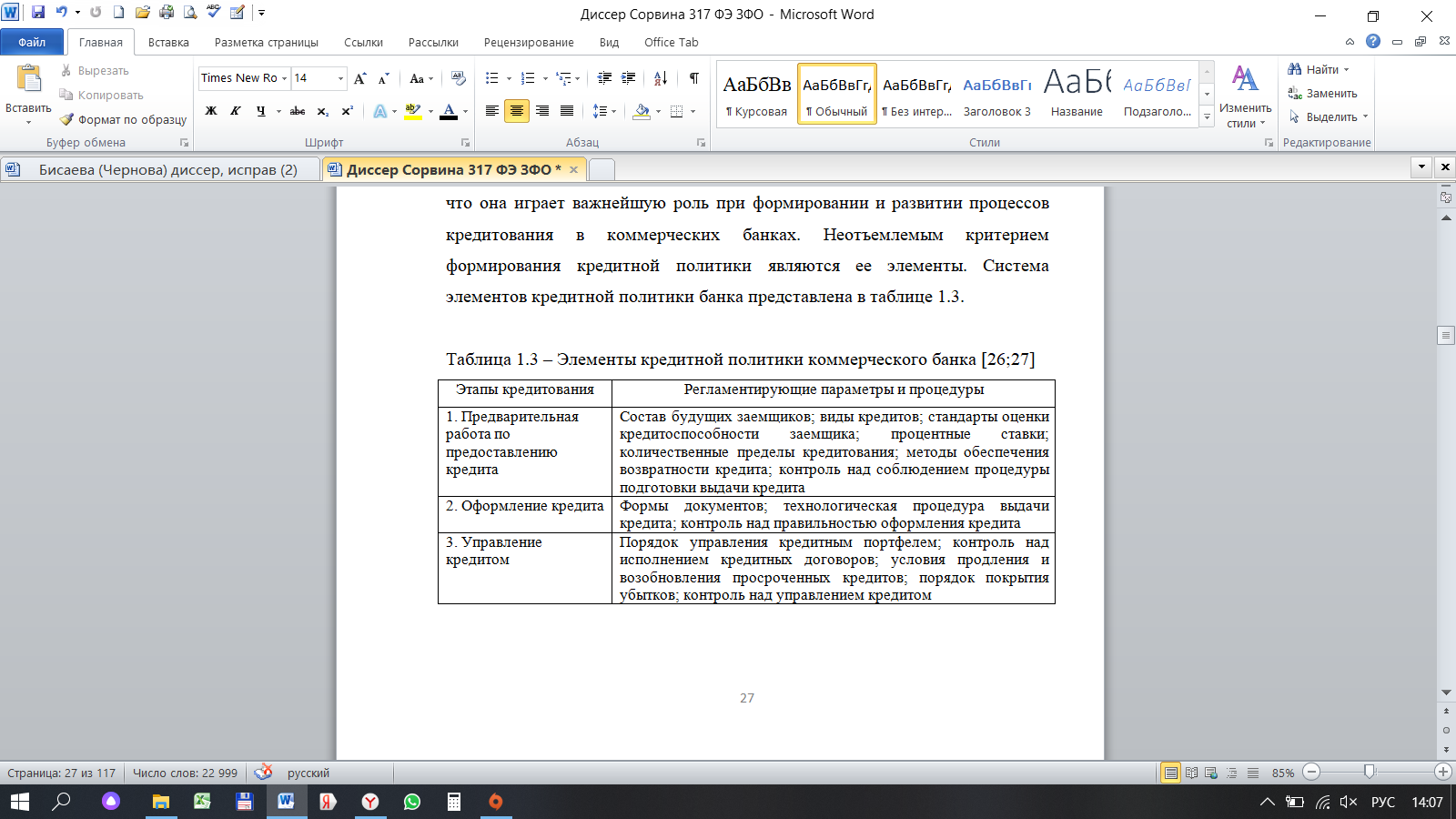 Таким образом, в каждый этап процесса кредитования, входит большой перечень различных элементов. Основными этапами кредитного процесса коммерческого банка, по нашему мнению, являются представленные нами в таблице 1.4 параметры и процедуры.Таблица 1.4 ‒ Этапы кредитного процесса банка [38, С. 119]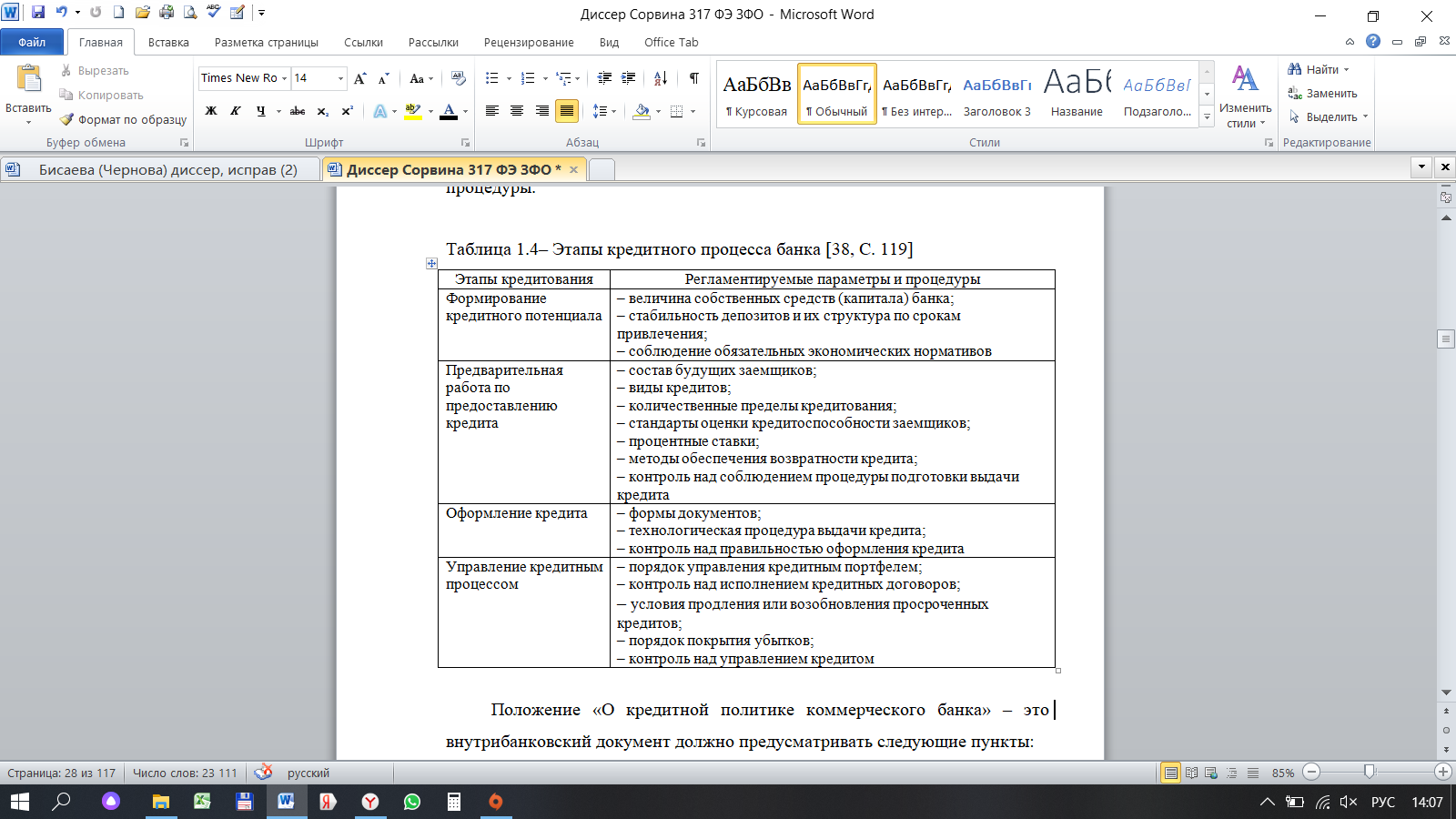 Положение «О кредитной политике коммерческого банка» ‒ это внутрибанковский документ, который соответствует общим целям банка и должен предусматривать следующие пункты:1. Цели, исходя из которых определяются параметры кредитного портфеля банка (виды, сроки предоставления, размеры и качество кредитов).2. Описание полномочий в области кредитования, которыми наделены управляющий банка, отвечающий за кредиты, председатель кредитного комитета и кредитный инспектор (максимальные суммы и виды кредитов, которые могут быть одобрены конкретным руководителем или сотрудником, и необходимые подписи).3. Обязанности по передаче прав и предоставлению информации в рамках кредитной службы банка.4. Практика обращения с просьбой о выдаче кредита, проверка, оценка и принятие решения по кредитным заявкам клиентов.5. Перечень необходимых документов, прилагаемых к кредитной заявке и документации для обязательного хранения в кредитном деле (финансовая отчетность заемщика, кредитный договор, договоры залога, гарантии и т.д.).6. Конкретные и подробные указания о том, кто имеет право доступа к этим делам и в каком случае.7. Основные правила приема, оценки и реализации кредитного обеспечения.8. Описание политики и практики установления процентных ставок комиссией по кредитам и условий их погашения.9. Описание стандартов, с помощью которых определяется качество всех кредитов.10. Указание относительно максимального лимита кредитов (то есть максимального допустимого уровня соотношения суммы кредитов и совокупных активов банка).11. Характеристика диагностики проблемных кредитов, их анализа и путей выхода из возникающих трудностей.При формулировании КП коммерческого банка возникает проблема оценки её эффективности, поскольку, преследуя цель снижения совокупного риска или обеспечения ликвидности банка, может возникнуть ситуация отсутствия дохода от кредитных операций или даже получения убытка. В результате возникает проблема определения оптимального варианта кредитной политики [2].Таким образом, с нашей точки зрения, оптимальная КП коммерческого банка ‒ это стратегия и тактика банка по оптимизации кредитного риска, принимаемого на себя банком, в рамках допустимых законодательством норм и нормативов. А также успешная КП должна положительно влиять на доходы банка.Устойчивая рентабельность должна быть достигнута не высокими процентными ставками по кредитам, которые тесно связанны с рисками, а оптимизацией издержек. В то же время, снижение прибыли банков во многом объясняется неготовностью банков понижать расходы на собственное содержание. По данным Росстата РФ, за 2017-2019 гг. средняя зарплата в финансовом секторе превысила общероссийский уровень в 2,1 раза, а премии руководителей кредитных организаций практически ничем не ограничивались.Между заемщиками и коммерческим банком следует придерживаться стратегии предоставления оказавшемуся в затруднительном положении клиенту дополнительных средств для выхода из сложившейся ситуации. Большинство коммерческих банков в данных случаях пытаются минимизировать свой ущерб путем досрочной реализации залога на рынке и возврата полной стоимости кредита. Однако подобная политика коммерческого банка может привести к постепенному ухудшению финансового состояния заемщика, в конечном итоге до его банкротства. В данном случае кредитору грозит как прямой финансовый ущерб так и косвенный ‒ банк теряет клиента на рынке кредитных операций, также не исключается репетиционный ущерб.Предполагая, своевременное информирование кредитора о возникших финансовых или иных проблемах заемщиком должны быть разработаны специальные технологии преодоления сложившейся ситуации, предусматривающие:‒ срочную аудиторскую проверку финансового состояния заемщика, а также эффективности его маркетинговой, производственной и кадровой службы;‒ нахождение путей выхода из неблагоприятной ситуации, в том числе  с помощью обслуживающего банка;‒ информационная, организационная и финансовая поддержка заемщика, которая заключается в увеличении «портфеля заказов» за счет привлечения личных связей банка, оптимизацию налоговых выплат, дополнительную выдачу стабилизационного кредита, реструктуризацию ссуды и процентных платежей.Кроме того, целесообразно тщательно контролировать степень агрессивности КП, которая может быть определена отношением показателя ссудной задолженности к размеру заемных средств. Этот показатель может быть установлен банком в качестве ориентира, учитывая уровень активной деятельности коммерческих банков в реальном секторе экономики, но в пределах ожидаемого уровня риска потерь. Превышение рекомендуемого уровня должно быть предметом углубленного анализа банка его руководством.Для достижения сбалансированного уровня риска могут быть использованы различные методы и инструменты (рисунок 1.1).Рисунок 1.1 ‒ Методы и инструменты поддержания сбалансированного уровня риска при банковском кредитовании (составлено автором по материалам [5])Важным вопросом при управлении кредитными рисками является оценка залога, принимаемого банком. При определении его стоимости банки должны придерживаться следующих рекомендаций:1. Оценка залога должна проводиться по рыночной стоимости.2. Оценка стоимости заложенного имущества должна проводиться специалистами с высокой квалификацией.3. Необходимо учитывать изменения ситуации на рынке и проводить переоценку залога в соответствии со сложившимися обстоятельствами. Все полученные расходы от переоценки залога включаются в стоимость залога.Учитывая ликвидационную стоимость имущества в залоге и затраты на его реализацию необходимо определять реальный уровень покрытия ссуды. Также целесообразно принимать во внимание не только рыночную стоимость залога, но и вероятные денежные потоки, которые могут исходить от сдачи заложенного имущества в аренду или субаренду и быть использованы как источник погашения кредита, как процентов по нему, так и основной суммы.Банки должны уделять постоянное внимание вопросу фондирования кредита, поиску новых и расширению существующих источников финансирования и рефинансирования кредитов от российских банков, которые сопоставимы с финансовой поддержкой материнской компании, которая доступна в России банкам с участием иностранного капитала. Необходимость увеличения ресурсной базы банковской системы позволяет сформулировать соответствующие приоритеты:увеличение ресурсной базы депозитов организаций путем усиления взаимодействия между банками и этими клиентами через свои синдицированные кредитные проекты (предоставляемые как минимум двумя кредиторами) или предоставлять более широкий спектр услуг, в том числе новых продуктов, а также программ, реализуемых банком совместно со страховыми и инвестиционными компаниями, пенсионными и бюджетными (внебюджетными) фондами;более широкое использование долговых обязательств, таких как облигации, в качестве источника привлечения долгосрочных средств;формируя автономию региональных банков, так как управляющие менеджеры знают специфику региональных условий в конкретных областях, что должно позволить осуществлять более эффективное управление;увеличение объема прибыли от деятельности независимых региональных банков за счет расширения сферы их деятельности в наиболее эффективных видах;обслуживание и дальнейшее усовершенствование тенденции поступления ресурсов от филиальной сети банков, предлагающих эффективные инвестиционные проекты, программы, синдицированных кредитов для проектов регионального значения и т.д.Повышение эффективности кредитной политики может способствовать реализации стабильной институциональной структуры для двойной проверки рациональности предоставления кредита.Кредитная политика должна указывать также порядок контролирования за системой управления кредитным риском в каждом отделении банка.Следовательно, усилия российских коммерческих банков по созданию кредитной политики будут более плодотворными в целевых направлениях государственной политики, ориентированной на поддержание стабильности банковской системы.Развитие человеческого потенциала России находится в прямой зависимости от конкурентоспособности российской банковской системы, а также развитие национальной промышленности, в основном ‒ производственных и высокотехнологичных отраслей, развитие образования, здравоохранения, предоставления качественного жилья населению.Необходимо отметить, что не существует единой (одинаковой) кредитной политики для всех банков. Каждый конкретный банк определяет свою собственную кредитную политику, учитывая экономическую, политическую, социальную ситуацию в регионе его функционирования или принимая во внимание всю совокупность внешних и внутренних рисков, влияющих на работу данного банка. Совокупный риск банка повышается, если последний не имеет собственной кредитной политики, либо имеет кредитную политику невысокого качества (противоречивую, неконкретную), или не смог довести ее основные положения до сведения конкретных исполнителей, что ставит под сомнение возможность ее реализации.Определяя стратегию, банки разрабатывают индивидуальные подходы при кредитовании соответствующих заемщиков, в том числе физических лиц. Например, банк может рекомендовать выдачу персональных ссуд под залог дома, но воздерживаться от расширения выдачи ссуд для долгосрочных инвестиций, ссуд лицам с сомнительной репутацией, ссуд под обеспечение акций компаний закрытого типа и т.д. Кредитная политика банка может определять географические регионы, где желательна кредитная экспансия банка. Например, банк может ограничить сферу своей кредитной политики городом, где он расположен, или районом в сельской местности. А крупный банк может ориентироваться в своей деятельности не только на развитие кредитных отношений с частными клиентами на национальном, но и на международном уровне. Таким образом, чтобы выработать оптимальную кредитную политику, необходимо определить приоритетные направления работы банка с учетом состояния рынка банковских операций и услуг, уровня конкуренции, возможностей самого банка.Кредитная политика необходима банкам, прежде всего потому, что позволяет регулировать, управлять, рационально организовать взаимоотношения между банком и его клиентами по привлечению ресурсов на возвратной основе и их инвестированию в части кредитования клиентов банка. Важно также подчеркнуть, что кредитная политика является основой управления рисками в деятельности банка.Кредитная политика может быть агрессивной и традиционной, классической. Агрессивность банка, а следовательно и проводимой им политики на рынке, рассматривается с позиций его роста и развития. Если банк преследует цели быстрого роста (активов, капитала и т.д.), завоевания новых сегментов рынка либо упрочения собственных позиций на рынке в короткие сроки в условиях ужесточения конкуренции с другими банками, то такая политика связана с повышенными рисками и ее обычно называют агрессивной. С другой стороны, традиционная, классическая политика банка предусматривает стабильный оптимальный рост банка, что в сравнении с предыдущим подходом предполагает меньший риск.В основе выбора вида кредитной политики лежит стратегия банка, ориентированная на рост его капитала, увеличение доходов, соблюдение ликвидности, снижение рисков банковской деятельности или смешанная стратегия. Подводя итог вышесказанному, можно дать следующее определение. Оптимальная кредитная политика в узком смысле ‒ это система мер банка в области кредитования его клиентуры на условиях, обеспечивающих банку покрытие его издержек и получение прибыли (чистого дохода) исходя из его стратегических и тактических целей и принципа обеспечения безопасности и надежности деятельности банка.2 Анализ особенностей банковского кредитования в РФ на современном этапе2.1 Анализ   динамики   банковского   кредитования   РФза 2015 -2019 гг. В настоящее время, экономика России развивается в условиях ухудшающегося геополитического положения и ужесточения экономических санкций, а также негативного воздействия коронавирусной пандемии (COVID-19) и падения мировых цен на нефть [1].Согласно оценкам экспертов уровень ВВП в 2018-2019 гг. характеризуется положительной динамикой и составил 2,25 и 1,08 процентов [2], однако по мировым масштабам этот показатель остается низким. Рынок кредитования России развивается на основе банкоцентричной модели. Удельный вес банков на рынке финансовых услуг в экономики России составляет 80%, что и определяет их важную роль в движение системе денежных потоков страны. При этом на долю банковского кредитования приходится 69% совокупных активов банковской системы России [3, c.7].Проведем анализ состояния и динамики развития российского банковского сектора в России за период 2015-2019 гг. выделив следующие четыре критерия для сравнения:1) изменение в количественном составе участников банковского рынка;2) динамика чистых активов;3) динамика изменения объемов кредитования;4) анализ динамики просроченной задолженности (в розничном и в корпоративном сегменте).Рассмотрим более детально первый выделенный нами вектор исследования ‒ количественный состав участников банковского рынка. За последние 5 лет количество коммерческих банков сократилось практически на 42%. Пик их сокращения пришелся на 2017 г. и составил 110 кредитных организаций. В целом, за последние 12 лет (начиная с 2008 г.) сокращение числа коммерческих банков в абсолютном и процентном отношении составило уже 652 кредитных организаций (1136-484 банка) или свыше 57%. (рисунок 2.1). Рисунок 2.1 ‒ Динамика изменения действующих, утративших лицензию
и ликвидированных кредитных организаций в РФ в 2015-2019 гг. (составлено автором по материалам [3])Снижение количества банков происходит в большинстве федеральных округов, за исключение Северо-Кавказского федерального округа, где в 2018 г. по сравнению с 2015 г. количество банков увеличилось на 9. C 2017 г. Крымский федеральный округ вошел в состав Южного федерального округа [4] (рисунок 2.2). Из диаграммы 2.2 видно, что за период 2015-2018 гг. основное количество коммерческих банков было зарегистрировано в европейской части территории страны, и наблюдалась их недостаточность в Уральском, Дальневосточном, Северо-Кавказском федеральных округах.Рисунок 2.2 ‒ Динамика изменения действующих коммерческих банков по федеральным округам в 2016- 2018 гг. (составлено автором по материалам [4])Таким образом, как видно из представленных данных (рисунки 1-2), в РФ произошло существенно сокращение количества коммерческих банков. Эти обстоятельства, связаны со следующими причинами [3]:‒ ведение агрессивной кредитной политики с высоким риском;‒ проведение теневых, сомнительных и/или транзитных операций;‒ изменениями требования к размеру уставного капитала.Таким образом, как видно из представленного анализа, очевиден тот факт, что процесс освобождения рынка банковского кредитования от недобросовестных игроков еще не завершился. Такой массовый отзыв лицензий у коммерческих банков, создает реальную угрозу интересам как вкладчиков и снижает их доверие к банковской системе. В отношении размера уставного капитала (УК) следует отметить, что  в связи с положения ст. 11 №395-1 ФЗ от 2 декабря 1990 года «О банках и банковской деятельности», что «… минимальный размер УК   на день подачи ходатайства о государственной регистрации и выдаче лицензии на осуществление банковских операций устанавливается в размере 1 млрд руб. (для вновь регистрируемого банка с универсальной лицензией); 300 млн руб. (для вновь регистрируемого банка с базовой лицензией и для вновь регистрируемой небанковской кредитной организации ‒ центрального контрагента); 90 млн руб. (для вновь регистрируемой небанковской кредитной организации, за исключением минимального размера уставного капитала вновь регистрируемой небанковской кредитной организации ‒ центрального контрагента)» [5].Очевидно, что после 2018 г. ряд у ряда действующих банков будут отозваны лицензии, а рост вновь созданных тоже будет невысоким. Динамика количества банков, соответствующих критерию к величине уставного капитала за 2015-2018 гг. показана на рисунке 2.3.Рисунок 2.3 ‒ Количество коммерческих банков, соответствующих требованию Центрального Банка  к величине уставного капитала за 2015-2018 гг. (составлено автором по материалам [4])Как видно из представленного рисунка в 2018 г. только 308 банков соответствовали требованиям ФЗ о размере уставного капитала для обладания универсальной или базовой лицензии. Это свидетельствует о том, что в России происходит существенное ужесточение требований государства к наличию собственных средств для возможности ведения банковских операций. Такие требования ФЗ приведут с росту слияний и поглощений в банковском секторе, а также ряду самоликвидации или ликвидации мелких банков.Анализ всех коммерческих банков по размеру чистых активов, за 2018 год по сравнению с 2017 г. увеличились на 8,9 трлн. руб., что составило на 10,7%. По данным Центробанка на 01.01.2019 совокупные чистые активы отечественного банковского сектора составили 92,1 трлн. руб., однако на 1.11.2019 г. их размер снизился до 88,6 трлн. руб. [4]. В 2018-2019 гг. сохранилась тенденция роста концентрация активов в крупнейших банках, среди которых значительная доля принадлежим кредитным организациям с участием государства. Рейтинг и доля чистых активов топ-5 крупнейших банков за 2017-2019 г. практически не изменился и представлен, только АО «АльфаБанк» в 2019 г. занял 5-ое место (таблица 2.1).Таблица 2.1 Рейтинг топ-5 банков по величине чистых активов за 2017-2019 гг. (составлено автором по материалам [6])Следует отметить, что за период 2017-2019 гг. отмечается усиление концентрации активов в крупнейших коммерческих банках с доминированием госбанков (доя участия капитала свыше 50%). По состоянию на 01.12.2019 г. 3 таких банка вошли в 5-ку лидеров и в 10-ку (ПАО Банк ФК «Открытие», ПАО «Промсвязьбанк»  заняли 8-ое и 9-ое место соответственно).Анализ динамики изменения банковского кредитования в РФ, как правило, осуществляется по 4-м показателям (изменение активов, изменение капитала, изменение кредитного портфеля и изменение средств клиентов). Представим анализ изменения этих показателей на диаграмме (рисунок 2.4).Рисунок 2.4 ‒ Динамика прироста ключевых критериев банковского кредитования в РФ за 2017-2018 гг., в % [3,7]Как видно из рисунка 2.4, динамика изменения представленных показателей в 2018 г. заметно превысила аналогичные показатели 2017г. Единственный показатель, который продемонстрировал снижение, оказался показатель динамики совокупных активов ‒ снижение на 2,9%. Наибольший рост продемонстрировал показатель динамики кредитного портфеля, увеличившийся на 8,9%. Показатель динамики средств клиентов продемонстрировал рост на 5%, что говорит об увеличении доходов населения. Следует отметить, что существенное влияние на динамику показателей банковского сектора в 2018 г. оказала волатильность и девальвация российского рубля [8].Важным объектом исследования также является анализ конкурентоспособности и уровня развития банковского сектора России. Банковский портал Банки.ру проводит исследование, где отражаются данные о доли 100 и 5 крупнейших по активам банков в общем объеме активов.Концентрация кредитов в банковском секторе показана на рисунке 2.5.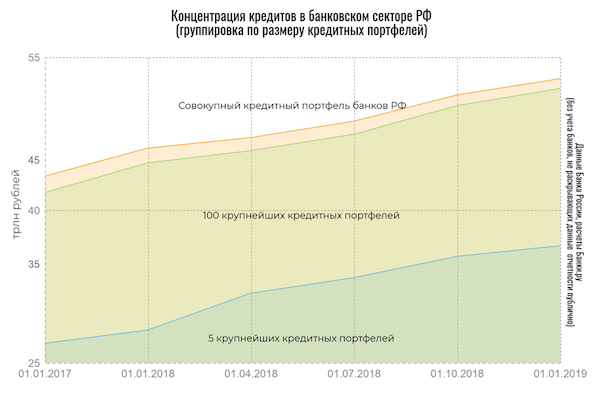 Рисунок 2.5 ‒ Концентрация кредитов в банковском секторе за 2017-2019 гг. [7].На 01.01.2019 данные балансов 5-ки крупнейших банков содержали 67,4% от общего объема выданных кредитов, на 100 крупнейших кредитных портфелей уже приходилось 97,3%. Для сравнения в 2017 г. по аналогичных показателям ‒ 63,4% и 96,9% соответственно.Структура кредитного портфеля банков за 2018-2019 гг. представлена на рисунке 2.6. Рисунок 2.6 ‒ Структура кредитного портфеля коммерческих банков РФв 2017-2019 гг., в % (составлено авторами по материалам [7])Как видно, из представленной ниже диаграммы, в каждом из рассмотренных сегментов произошло снижение объемов кредитования, только в 2019 г. по сравнению с 2018 г. в сегменте отмечается некоторое оживление рынка и незначителен рост кредитования физических лиц ‒ 3,3%.Важным аспектом исследования является анализ динамики просроченной задолженности (в розничном и в корпоративном сегменте).Анализ динамики просроченной за период 2017- 2019 гг. показал, что в 2017 г. ее рост составил 4,3 %, 2018 г. рост ‒ 3%. Благодаря опережающему росту объемов кредитования удельный вес просроченной задолженности в совокупном кредитном портфеле на начало 2019 г. составило 5,5%. Доля просроченных ссуд в розничном портфеле сократилась за прошедший год до 5,1%,в корпоративном портфеле до 5,7% (рисунок 2.7). Рисунок 2.7 ‒ Динамика просроченной задолженности по кредитам за 2017-2019 гг. (составлено автором) Таким образом, результаты проведенного исследования показывают, что российский рынок банковского кредитования функционирует в условиях санкций и характеризуется умеренными темпами развития. Основными тенденциями рынка банковского кредитования за период 2015-2019 гг. можно назвать:‒ снижение количества коммерческих банков за счет массового ухода с рынка малых и средних банков;‒ усиление лидирующих позиций крупных банков, в том числе банков с государственных участием;‒ продолжение процесса девалютизации активов и кредитного портфеля банков.2.2 Общая характеристика и анализ динамики финансово-хозяйственной деятельности ПАО АКБ «Авангард» на рынке кредитованияПАО «Авангард» является акционерным коммерческим банком. Это означает, что в банковском секторе он является брокером, эмитентом и депозитарием. Большую часть деятельности исследуемого банка занимают операции с ценными бумагами на московской фондовой бирже. Банк осуществляет свою деятельность уже на протяжении 25 лет. За этот период он получал генеральные лицензии на проведение операций с ценными бумагами на территории РФ.Главными направлениями деятельности ПАО «Авангард» являются:‒ привлечение вкладов от населения;‒ открытие и последующее обслуживание счетов;‒ выдача кредитов, ссуд, рассрочек под проценты;‒ покупка и продажа различных ценных бумаг в России и за границей. Из устава ПАО «Авангард» мы узнали, что основная цель деятельности банка звучит как «…выполнение различных банковский действий ради приобретения дохода». Поэтому банк предоставляет услуги по купле-продаже ценных бумаг, являясь при этом посредником.Банком также предусмотрена удаленная система, которая позволяет участвовать в осуществлении операций на рынке ценных бумаг удаленно. Эта программа называется «QUIK» и представляет собой систему открытого доступа для клиентов банка «Авангард», которые хотят осуществлять покупку и продажу акций и иных ценных бумаг онлайн с помощью всемирной сети Интернет.Система «QUIK» предоставляет клиентам банка «Авангард» следующую информацию (рисунок 2.8):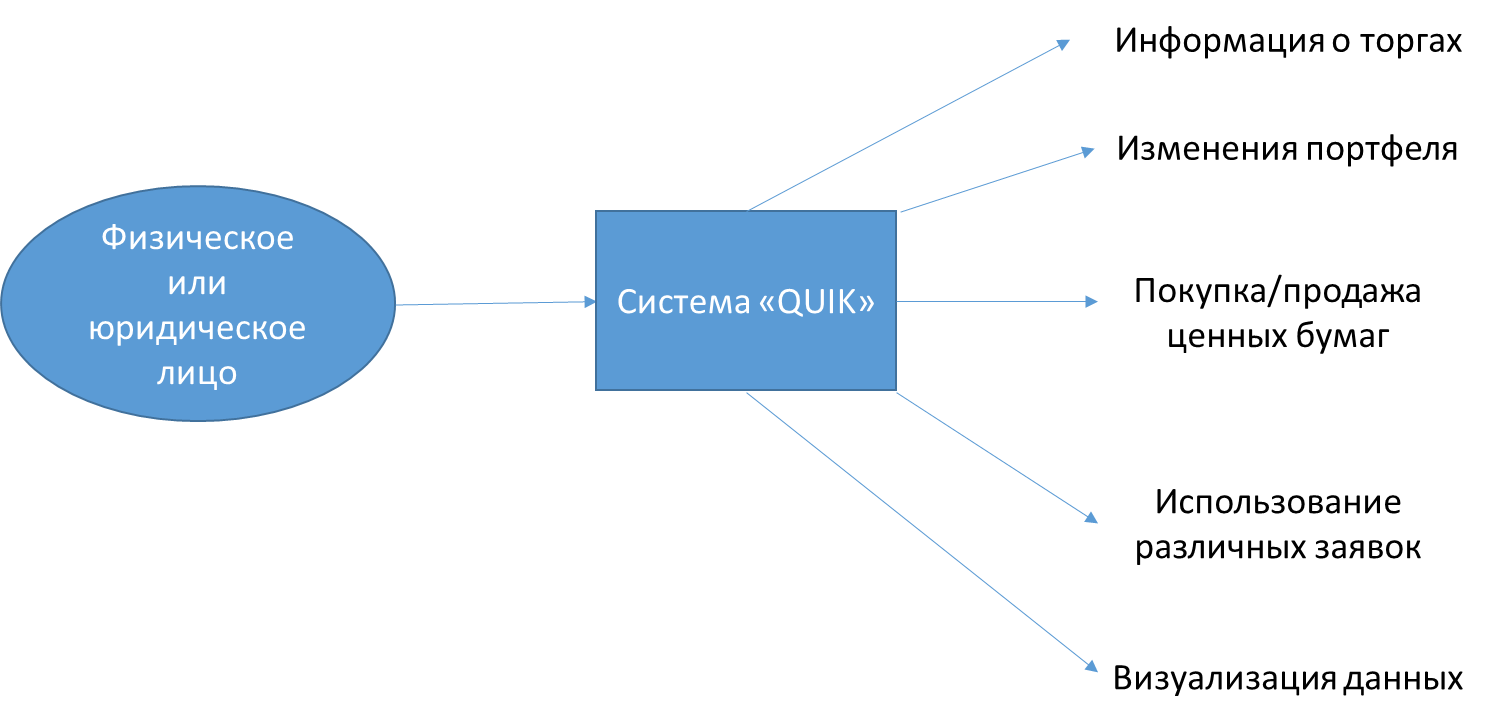 Рисунок 2.8 ‒ Интернет-система банка «Авангард» (составлено автором)Банк «Авангард» предоставляет своим клиентам большой выбор ценных бумаг для операций по их покупке и продаже. Например, он предоставляет доступ к простым дисконтным и процентным векселям, которые зачастую используют в качестве залога, а также как способ извлечения выгоды.Также клиенту на выбор предоставляется несколько вариантов для вложения его денежных средств. Так, с помощью системы банка «Авангард» вкладчик может купить акции или облигации для получения дохода. В таблице 2.2 наглядно продемонстрированно два вида финансовых инструментов, предлагаемых банком «Авангард», в которые клиент имеет право вкладывать собственные средства, а также ниже приведены особенности предполагаемых операций в сфере ценных бумаг. Таблица 2.2 – Финансовые инструменты, в которые инвестируют клиенты (составлено автором)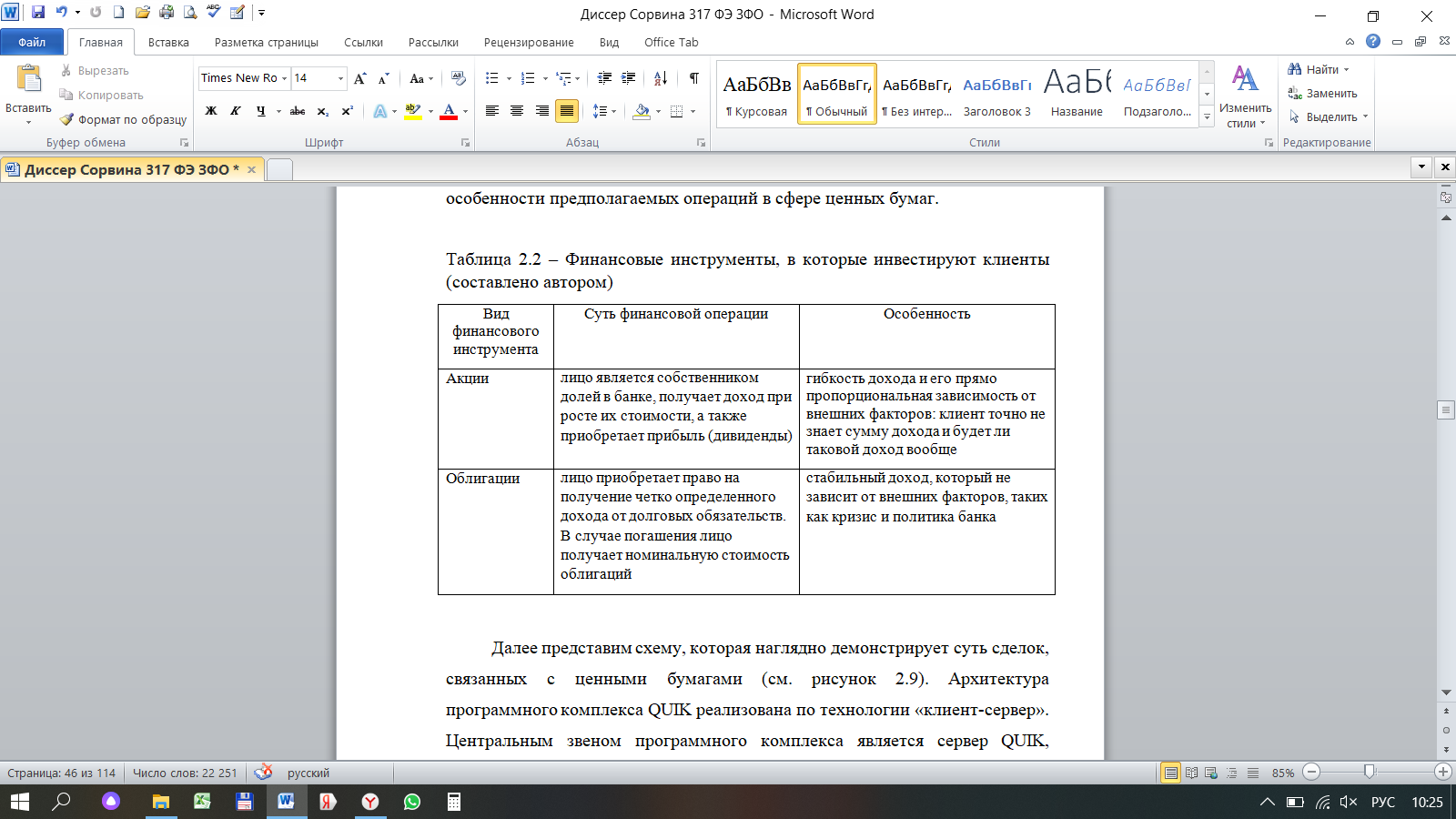 Далее представим схему, которая наглядно демонстрирует суть сделок, связанных с ценными бумагами (см. рисунок 2.9). Банк «Авангард» использует в своей работе программу QUIK. Кратко, QUIK – это торговый комплекс, обладающий большим функционалом, где трейдер может просматривать и анализировать биржевые котировки, а также совершать сделки. Архитектура QUIK реализована по технологии «клиент-сервер». Центральным звеном программного комплекса является сервер QUIK, который обеспечивает обмен информацией с внешними программными комплексами и обработку транзакций, а также дополнительный функционал для организации работы брокера и его клиентов. Пользовательские приложения соединяются с сервером программного комплекса QUIK через интернет (протокол TCP/IP), получают данные и передают транзакции через сервер в торговые системы (торговые платформы брокеров-партнеров). В некоторых случаях внешние комплексы могут взаимодействовать с сервером QUIK по выделенным каналам связи (торговые платформы Управляющих компаний, учетные системы). 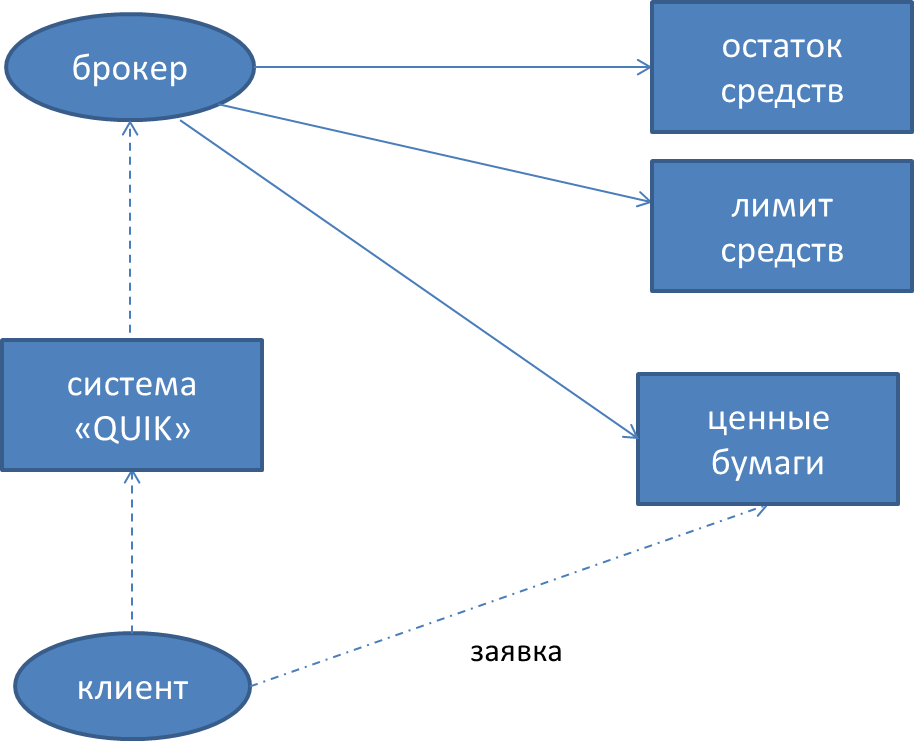 Рисунок 2.9 ‒ Схема работы системы QUIK [15]Помимо использования онлайн-платформы QUIK, банк работает и в оффлайн-режиме с реальными клиентами, например, с теми, кто покупает акции и облигации непосредственно через банк, а не через приложение. Тем не менее, данная система пользуется огромным спросом, так как современное общество не мыслит себя без гаджетов, а это значит, что и операции на фондовом рынке плавно перетекают в Интернет.Важным показателем при изучении кредитной политики банков является анализ состава его доходной части. В зависимости от того какие доходы занимают большую часть, можно делать выводы о направлении общей политики банка. Узнать какому сектору банк уделяет большее внимание: предоставление кредитов, покупка/продажа ценных бумаг и иностранной валюты. Поэтому далее изучим состав доходов ПАО АКБ «Авангард». В таблице 2.3 представлен анализ доходов банка «Авангард».Таблица 2.3 – Доходы банка ПАО АКБ «Авангард» на 01.10.2019 годаКак видно из представленной таблицы кредитование занимает более 22% всех доходов банка. Далее в таблице 2.4 представим анализ финансовой деятельности банка за период 2015-2019 гг.Таблица 2.4 – Показатели финансовой деятельности ПАО АКБ «Авангард»[5]Анализ таблицы показал, что с 2015 по 2019 год банк постепенно увеличивал объемы деятельности, привлекая новых клиентов и сотрудничая с новыми юридическими и физическими лицами. Об успешном развитии ПАО АКБ «Авангард» свидетельствует его постоянное увеличение дохода, собственных средств и привлеченных денежных средств, в том числе за счет выданных кредитов. Отклонение но данному показателю составило +0,82 пункта. На наш взгляд, это говорит позитивной тенденции увеличения клиентской базы банка.В 2015 году банк «Авангард» плавно приходил в себя от рыночных потрясений, случившихся во время мирового кризиса. Экономический кризис 2012-2014 гг. негативно повлиял на рентабельность активов и капитала не только банка «Авангард». Из таблицы 2.4 видно, что за 2015 год показатель рентабельности капитала упала до 0,46% и 7,56%. Сумма привлеченных денежных средств в исследуемый период составила 468 869 549 тыс.руб. А количество привлеченных новых клиентов составило сто тысяч человек.Банк «Авангард» не прекратил политический вектор, заданный руководством, но он старался идти в ногу со временем, тем самым повышая доверие физических и юридических лиц. За 2015 год собственные средства ПАО АКБ «Авангард» увеличились более чем на 3%, а чистая прибыль банка равнялась 1,34 миллиарда рублей, это было на 20% больше, чем в 2014 году. В 2016 год средства ПАО АКБ «Авангард» увеличились более чем на 6% и составили почти 19 миллионов рублей. При этом в рассматриваемый период прибыль банка возросла (менее чем на 1%) по сравнению с 2015 годом. Показатели рентабельности активов и капитала практически не изменились. В целом «Авангард» продолжил вести свою деятельность в том же ключе, что и в 2015 году. За 2017 год объем собственных средств увеличился на 10% и превысил показатель в 20 600 миллионов рублей. Прибыль ПАО АКБ «Авангард» упала по сравнению с предыдущим годом и была немного больше 780 миллионов рублей. Уменьшилась рентабельность капитала и активов. Такие неблагоприятные последствия для банка появились вследствие уменьшения объемов кредитной деятельности и ведения политики, направленной на консервативную оценку качества кредитного портфеля и вследствие этого возможной нуждой банка деформировать резервы на предполагаемые потери по ссудам. В целом 2017 год стал для банка не самым успешным в финансовом плане.В 2018 году банк «Авангард» начал снова наращивать объемы своей деятельности, что положительно отразилось на его финансовых показателях.  Например, собственные средства практически достигли 22 000 миллионов рублей. Это на 6,5% выше, чем показатели 2017 года. Банк «Авангард» получил прибыль, которая на 1,2% меньше, чем в предыдущем году. Банк направил свое внимание на замещение платных привлеченных средств менее дорогими ресурсами. Вследствие этих действий количество привлеченных средств снизилось почти на 1%.Тем не менее, общая характеристика банка рассматривается как эффективная и достаточно стабильная.В 2019 году банк решил кардинально сменить свою политику в области дивидендов. По итогам первого полугодия дивиденды составили почти 1 600 миллионов рублей. Собственные средства на сентябрь 2019 года равнялись немного больше, чем 21 000 миллион рублей. Собственные средства снизились почти на 4% по сравнению с 2018 годом. Чистая прибыль в прошлом году практически достигла отметки в 5 000 миллионов рублей, то есть выросла в более чем шесть раз. Таким образом, показатели рентабельности капитала и рентабельности активов были выше в шесть раз по сравнению с предыдущим периодом. Банк «Авангард» не прекращал работу, начатую в 2018 году (политика была направлена на смену платных привлеченных средств более дешевыми ресурсами). Итогом подобных действий стало уменьшение количества привлеченных средств на 6,5%. За последний год в большинстве своем банк получал доход от операций с финансовыми активами, оцениваемыми по справедливой стоимости через прибыль или убыток. Рост объема комиссионных доходов банка составил почти 20% по сравнению с 2018 годом. При этом его процентные доходы снизились на 1,5%. Кредитный портфель банка снизил свои показатели почти на 4% и значительно уменьшилась ключевая ставка Банка России. Чистые доходы от операций с финансовыми активами, оцениваемыми по справедливой стоимости через прибыль или убыток, равны 4 128,4 миллионам рублей. Основной причиной наблюдаемого роста активов и капитала банка стали операции с ценными бумагами. Анализ капитализации банка представлен в таблице 2.5.Таблица 2.5 – Данные об акциях ПАО АКБ «Авангард»[5]Данные таблицы 2.5 демонстрируют, что в течение последних 5 лет рыночная капитализация акций банка «Авангард» увеличилась почти в два раза. При этом количество акций осталось без изменений. В 2016 году рыночная стоимость акций упала, а затем вновь стала увеличиваться, начиная с 2017 по 2019 год.  Рейтинговое агентство «Муди`с Инвесторс Сервис Лимитед» считает, что банк «Авангард» является стабильным и надежным банком. В связи с этим банку был присвоен рейтинг эмитента «В2». На 2019 год данный рейтинг не подвергался изменениям, что является прямым свидетельством того, что ценные бумаги банка «Авангард» являются качественными, эффективными и стабильными. Исходя из всего вышеперечисленного, мы делаем вывод о том, что банк «Авангард», существующий уже около 25 лет, представляет собой успешную кредитную организацию, который также является профессиональным участником рынка ценных бумаг.Проанализировав деятельность банка с 2015 по 2019 гг., можно сказать, что банк увеличил размер своего уставного капитала и преумножил количество собственных средств. Показатели чистой прибыли увеличились за последние 5 лет, при этом процент рентабельности активов также вырос. Рентабельность капитала изменилась за период с 2015 по 2019 в лучшую сторону, лишь только количество привлеченных средств немного упало, но данный показатель не является решающим в сравнении с остальной динамикой банка. Хотя показатели банка достаточно стабильны и за последние 5 лет динамика весьма положительная, темп роста активов банка слишком медленный для того, чтобы у него появилась возможность достичь тех же результатов, что и конкуренты, попавшие в рейтинг лучших банков России (таблица 2.6). Таблица 2.6 – Рейтинг российских банков по величине активов[29]Как видно из таблицы, величина активов банков-конкурентов настолько высока, что банк «Авангард» очень сильно отстает даже от активов банка «Росбанк», который в 2018 году достиг отметки в 719 336 049 тысяч рублей.На протяжении многих лет ПАО «Авангард» остается одним из ведущих российских банков по уровню клиентского обслуживания. В 75 городах России нас выбрали более 100 тысяч корпоративных клиентов. Журнал «Forbes» опубликовал рейтинг The World's Best Banks  2020, основанный на анализе предпочтений клиентов, в который попали 15 российских банков, и в 2020 г. Авангард в этом списке занимает 6-е место.Основным направлением работы Авангарда до сих пор остаётся не высокорискованное кредитование, а комплексное расчетно-кассовое обслуживание. Основными конкурентными преимуществами Авангада можно назвать следующие характеристики:– оперативность и низкая стоимость расчетов; удобство и функциональность интернет-банка и мобильного приложения для бизнеса; надежная круглосуточная клиентская поддержка. Ежедневно во всех регионах присутствия банк обеспечивает проведение через дистанционные сервисы более 50 тысяч платежей. Основу клиентской базы Авангарда составляют субъекты МСП, для которых разработана широкая линейка банковских продуктов. В тоже время расчетно-кассовыми услугами банка с постоянством пользуются многие крупные холдинговые компании, которые в режиме онлайн могут управлять счетами всех дочерних компаний под единым логином и получать полную консолидированную отчетность по ним, что важно для эффективного ведения бизнеса.Как показало исследование, основные достижения банка ПАО «Авангард» обусловлены наличием инновационных разработок в сфере банковских технологий. Практически все услуги доступны в интернет-банке и мобильном приложении «Авангард Бизнес», в том числе: интернет-овердрафт, зарплатный кредит, комплекс услуг по ВЭД, интернет-эквайринг, сервис проверки надежности контрагентов, онлайн-бухгалтерия для ИП «Эльба.Мини». А также положительное влияние на деятельность банка оказывает использование удобной для клиентов компьютерной программы по покупке и продаже ценных бумаг  QUIK.Для безопасного подтверждения операций клиентам Авангада предложен уникальный в РФ высокотехнологичный продукт – карта со встроенным генератором одноразовых кодов, микродисплеем и клавиатурой. В области кредитования клиентам банка предлагаются уникальные кредитные программы «Зарплатный кредит» и «Интернет-овердрафт». Краткая их характеристика представлена в Приложении А. В банке также Банком также активно применяются такие формы кредитования, как разовое кредитование, кредитная линия, а также другие кредитные схемы, в том числе связанные с экспортно-импортными операциями наших клиентов и наконец, кредитование сельскохозяйственных товаропроизводителей (АПК).Кредитование осуществляется в национальной валюте, а также и в иностранных (доллар США, евро, в отдельных случаях  швейцарские франки). «АВАНГАРД» является крупным российским банком и среди них занимает 51-е место по размерам нетто-активов. На отчетную дату (1.08. 2020 г.) величина активов-нетто банка АВАНГАРД составила 139.56 млрд. руб., увеличившись за год на 5,41%. Рост нетто-активов оказал положительное влияние на показатель рентабельности активов (ROI), который вырос за год с 3,02 до 4,2%.Проведем краткий анализ кредитоспособности банка по методике КАЛИПСО за 2020 г. Экспресс-оценка кредитоспособности банка КАЛИПСО, разработанную первым заместителем Председателя Банка России, к.э.н. В.В. Ивановым (таблица 2.7). В данном исследовании применим двухфакторную модель, анализирующую следующим показатели: платежеспособность и ликвидность, что позволяет оценить способность банка рассчитываться по своим обязательствам. Таблица 2.7 – Результаты анализ уровня кредитоспособности банка  ПАО «Авангард» по методике КАЛИПСОПродолжение таблицы 2.7Результаты анализа деятельности банка по международной методике CAMEL показаны в таблице 2.8 Методика CAMEL включает 5 интегральных показателей: Capital Adequacy (достаточность капитала), Asset Quality (качество активов), Management factors (факторы управления), Earnings (доходы), Liquidity (ликвидность).Таблица 2.8 – Результаты анализ уровня кредитоспособности банка  ПАО «Авангард» по методике CAMELПродолжение таблицы 2.8Окончание таблицы 2.8Интерпретируя результаты данного анализа, можно сказать, что уровень кредитоспособности данного банка равен по первой как «хороший» (общий риск деятельности составил 16%), а по международной методике CAMEL «посредственный».Как мы видим, несмотря на то, что банк «Авангард» является надежным и динамично развивающимся банком, он не входит даже в число 20-ку крупнейших банков страны по размеру активов. В этой связи, банку «Авангард» рекомендуется обратить внимание на онлайн-инвестиции, а также повернуть политику в сторону разработки и усовершенствования интернет-приложения для участия в купли-продаже акций и иных ценных бумаг. Возможно, банку «Авангард» следует уделять больше внимания расширению видов ценных бумаг, с которыми работает банк. Вероятно, увеличение выбора для инвестирования в ценные бумаги позитивно отразится на объеме привлекаемых средств и в банке увеличится количество новых клиентов, что в 2020 году повлияет на увеличение всех экономических показателей банка.Итак, подводя итоги анализа деятельности банка, следует отметить, что банк «Авангард», который рассматривался в сравнении с прочими российскими банками, показал положительные результаты, однако нельзя назвать его лидирующим. В данный момент в России есть более перспективные крупные банки, которые являются участниками рынка ценных бумаг. Банку «Авангард» еще только предстоит достичь уровня ведущих банков России. Несмотря на это, банк «Авангард» продолжает вести успешную кредитную политику и уже сейчас с каждым годом наращивает свои финансовые показатели. 3 Приоритетные направления развития российского банковского кредитования в условиях ускорения цифровизации экономики3.1 Направления развития российского банковского кредитования в условиях цифровизации экономики и коронавирусной пандемии (COVID-19)В современных условиях, в России выступают основными поставщиками финансовых услуг, в том числе кредитных, коммерческие банки [1]. В 2019 г. совокупный объем кредитов, предоставленных коммерческими банками, составил около 70% их совокупных активов. Особенностью российского банковского сектора является тот факт, что ему характерен высокий удельный вес банковских групп, который включает страховые и лизинговые компании, инвестиционные и негосударственные пенсионные фонды, а также нефинансовые организации. По данным на 2019 г. в РФ функционировало 86 банковских групп, контролирующих 89% активов банковского сектора. В настоящее время, коммерческие банки обеспечивают в режиме реального времени и предоставляют расчетно-кассовое обслуживание предприятий и населения России: «98% счетов юридических лиц предоставляют возможность доступа через интернет; 93% счетов физических лиц, по которым проводились безналичные платежи» [1].С 2019 г. Банком России была запущена система быстрых платежей и тестирование платежей по QR-коду. По прогнозам ЦБ РФ ожидается, что  совокупная доля безналичных платежей возрастет до 80%. Это позволит приравнять российский платежный сервис по данному направлению  с наиболее развитыми странами мировой экономики [1]. Банковский сектор обладает высокой чувствительностью к внедрению прорывных банковских технологий, базирующихся на искусственном интеллекте (Artificial intellect, Al). Коммерческие банки служат основными участниками цифровой трансформации и создания экосистемы [16]. Они способны фундаментально изменить способы взаимодействия различных секторов национальной экономики. На рисунке 3.1 представлено ранжирование приоритетов отдельных секторов экономики РФ в области развития цифровых технологий.Рисунок 3.1 – Ранжирование приоритетов в области активизации перехода на цифровые технологии, % [43]Как видно из представленной диаграммы банковский сектор является одним из приоритетных для РФ в области цифровизации и внедрения «прорывных» технологий.Процесс цифровизации банковского сектора базируется на системе открытого банкинга (open banking). Суть open banking заключается «…в переходе от вертикально интегрированных и жестко контролируемых структур к рынку автоматически конфигурируемых и кастомизированных услуг, реализуемых на специальных IT-платформах с использованием машинного обучения и искусственного интеллекта» [1]. На современном этапе, процесс трансформации традиционной банковской деятельности в цифровой банкинг (open banking) определяется «…предпочтениями конечных потребителей финансовых услуг и их цифровой грамотностью, уровнем защиты финансовых активов и информации от несанкционированного доступа, а также состоянием конкурентной, нормативной и регуляторной среды» [17]. С развитием мобильного и цифрового контента и повышения финансовой грамотности конечных пользователей таких услуг общения традиционные форматы оказания банковских услуг перестанут удовлетворять потребностям большинства клиентов. Для конечных пользователей (клиентов банка) основными критериями лояльности в использовании таких услуг являются «простота, безопасность и скорость банковских операций, возможность их осуществления в режиме «24/7», получение не только банковских, но и других услуг с помощью единого интерфейса» [3]. Согласно исследованиям консалтинговой компании Boston Consulting Group «…отечественные коммерческие банки оказались готовы к последствиям новой коронавирусной инфекции с точки зрения цифровой трансформации» [4]. По данным BCG, по итогам 2019 г. РФ стала мировым лидером по уровню проникновения бесконтактных платежей Apple Pay, Samsung Pay и иных платежных систем, а также 3-е место в странах мировой экономики по уровню проникновения финтех-сервисов [4].Из-за угрозы коронавирусной пандемии многие российские банки перевели свой персонал на системы «удаленной работы» и сократили режим работы своих отделений. По мнению специалистов РБК «…представители крупнейших банков утверждают, что практически все их услуги можно получить онлайн» [4]. Интересной услугой, которую предложил Тинкофф банк, в условиях коронавирусной пандемии является цифровая карта [4]. Она требует идентификации клиента и работает по принципу электронного кошелька. Основным отличием ее от электронного кошелька является то, что ее можно перевести в статус обычной банковской пластиковой карты и ее также могут открыть клиенты, которые не являются клиентами банка Тинькофф. Сбербанк также выпустил бесплатную цифровую кредитную карту. Ее можно оформить в мобильном приложении или веб-версии «Сбербанк Онлайн» [4]. Преимуществами такой карты является отсутствие физического носителя, а также ей можно воспользоваться после подписания кредитного договора, которое также происходит в онлайн-режиме. Кроме того, по ней также начисляются бонусы «Спасибо» за различные покупки. При желании цифровую карту можно заменить на пластиковую в любом офисе банка. Максимальный лимит по кредиту равен 600 тыс. рублей, льготный период ‒ 50 дней, а годовая процентная ставка ‒ 23,9%. Следует отметить, что, несмотря на все явные  преимущества такой цифровой карты, процентная ставка очень высока [4].Однако, из-за режима самоизоляции в субъектах РФ и обозначенных Президентом РФ дополнительных нерабочих дней в мае 2020 г. у клиентов банковских услуг возникли  проблемы с доступом к банковским ячейкам и оформлением ипотеки. Кроме того, несмотря на высокий уровень цифровизации онлайн-услуг, все еще мало российских коммерческих банков способны предоставить дебетовую или кредитовую карту или банковский кредит в дистанционном режиме [4].Другой перспективной технологией ускорения цифровой трансформации экономики и дальнейшего развития банковского сектора является технология Blockchain (B/C). Технология блокчейна представляет собой открытую распределенную книгу, которая эффективно и постоянно записывает транзакции между двумя сторонами. Блокчейн состоит из отдельных блоков данных, которые включают ряд связанных транзакций, связанных в определенном порядке. Все участвующие стороны могут совместно использовать цифровую бухгалтерскую книгу в компьютерной сети без необходимости централизованного управления или посредников. Вот почему обработка транзакций через блокчейн происходит быстрее [15].Итак, Блокчейн сегодня является одной из ключевых тенденций в сфере финансовых услуг. Недавнее исследование Accenture показало, что блокчейн является главным приоритетом направлением среди большинства банковских руководителей, занимающих лидирующие позиции в сфере финансов [15].Ключевыми преимуществами внедрения блокчейна в банковской сфере являются:Децентрализованное доверие. Основным преимуществом блокчейна является его метод проверки и отслеживания транзакций ‒ он позволяет отдельным лицам и организациям обрабатывать транзакции без необходимости использования третьей стороны или центрального банка. Несколько коммерческих банков начали использовать эту технологию для предоставления надежной альтернативы системам, которые зависят от посредников и проверки транзакций третьей стороной. Вместо того, чтобы все контролировалось одним центральным органом, блокчейн создает общую инфраструктуру, распределяя контроль среди всех пиров в цепочке транзакций. Это уменьшает или даже устраняет риск контрагента. Пользователи могут быть уверены, что транзакции будут реализованы в соответствии с протоколом, что устраняет необходимость в доверенной третьей стороне.Усиленная безопасностьКак только данные записаны в блок, их нельзя изменить задним числом ‒ это делает блокчейн по сути безопасным. Так как он используется многими пользователями, его трудно отключить или взломать, и его может просмотреть любой, кто использует систему, обеспечивая прозрачность. Децентрализованный характер сетей гарантирует, что блокчейн не имеет центральной точки отказа и, следовательно, способен более эффективно противостоять атакам. Обмен транзакционной стоимостью в блокчейне включает использование уникальных цифровых подписей, которые основаны как на открытых, так и на частных кодах дешифрования, поэтому он регулируется строгими криптографическими правилами. Это снижает риск мошенничества.Снижение затратИспользуя подход распределенной бухгалтерской книги для формирования системы, которая децентрализует доверие, банки могут значительно снизить комиссионные за транзакции за счет исключения сторонних посредников и накладных расходов на обмен активами. Устранение посредников позволило таким процессам, как трансграничные платежи, торговля и расчеты, стать быстрее, надежнее и дешевле. Кроме того, блокчейн снижает материальные затраты, устраняя необходимость в дорогой собственной инфраструктуре. Это снижает риски за счет повышения целостности данных, тем самым сокращая расходы, связанные с соблюдением нормативных требований в таких областях, как инициативы «Знай своего клиента» (KYC).Повышенная эффективностьБлокчейн исключает риск ошибок и дублирования, и, следовательно, идеально подходит для восстановления ряда цифровых процессов. Удаление посредников сокращает время расчета до нескольких секунд, а время транзакции до минут. Это также позволяет обрабатывать транзакции 24/7. Поскольку блокчейн помогает банкам хранить данные в блоках, используя защищенный от несанкционированного доступа формат, он позволяет им повысить мобильность данных и сократить время, затрачиваемое на работу KYC. Это также позволяет полностью автоматизировать транзакционные процессы ‒ от оплаты до расчета ‒ и устраняет любые задержки в документации, вызванные дублированием. Данные блокчейна полны, точны и надежны. Кроме того, добавление всех транзакций в одну общедоступную базу данных (книгу) исключает беспорядок и сложности, связанные с несколькими книгами.В России отношение к этой технологии и использованию криптовалют неоднозначно. Правительство России пока не сформировало единого мнения по этому вопросу и продолжает изучать это явление в экономике.Отечественный банковский сектор проявляет заметный интерес к этим технологиям. В частности, крупнейшие государственные и частные банки (Сбербанк и АльфаБанк) осуществили первую платежную транзакцию с использованием технологии распределенной бухгалтерской книги Blockchain. 28 ноября 2017 года Мегафон перечислил 1 млн. руб. со счета в АльфаБанке ее дочерней компании на счет в Сбербанке, транзакция была проверена на четырех серверах [5].Сбербанк стал одним из первых организаторов платежной транзакции Blockchain с использованием платформы IBM Blockchain в пилотном режиме  на основе платформе HyperLedger Fabric. Платежная операция была проведена в рамках действующего возобновляемого кредитного соглашения, как указали представители банков. Технический процесс по переводу средств от плательщика к получателю был организован Sberbank CIB. Несмотря на то, что Blockchain в РФ пока все еще слабо регулируется, российские коммерческие банки проявляют повышенный интерес к этим технологиям и активно их внедряют (таблица 3.1). Таблица 3.1 ‒ Применение технологий Blockchain российскими банками с привлечением других компаний и банков (составлено автором по материалам  [6])Продолжение таблицы 3.1Как подтверждают результаты реализации этих проектов применением технологии B/C позволяет повышать скорость, надежность и качество системы документооборота, «причем информация, успешно передается и хранится в зашифрованном виде с использованием технологии Blockchain и официально сертифицированных в РФ средств криптографии» [7].Далее рассмотрим перспективы расширения использования системы Blockchain в банковском секторе.Технология Blockchain получила широкую популярность за счёт возможности воплощения в самых разных сферах. Она универсальна, и ограничений на её применение практически не существует [8, c. 28]. Однако, ее использование требует наличия высококвалифицированных кадров, обладающих глубокими знаниями. Разработчики таких цифровых платформ, в свою очередь, должны хорошо разбираться в Javascript, Node.js, технологии Blockchain, Python [51]. Важно отметить, что расширение использования технологии Blockchain невозможно без изменений законодательной базы РФ. Так, Распоряжением Правительства РФ от 28 июля 2017 г. № 1632-р «Об утверждении программы «Цифровая экономика Российской Федерации»»  был дан старт к реализации в РФ федеральной программы «Цифровая экономика Российской Федерации», нацеленной на формирование экосистемы цифровой экономики РФ [9]. Мы считаем целесообразным внесение изменений в законодательство (таблица 3.2.).Таблица 3.2 – Рекомендации внесению поправок в нормативно-законодательную базу РФ для расширения возможности технологии Blockchain (составлено автором по материалам [1-2])В отношении третьей рекомендации следует подчеркнуть, что в редакции Минфина России допускается обмен ЦФА (к которым в законе отнесены токены и криптовалюта). Однако Банк России разрешает обменивать исключительно токены и только на рубли или иностранную валюту, исключая тем самым возможность оборота криптовалют.Таким образом, следует подчеркнуть, что на данный момент, существующее законодательство все еще находится на стадии разработки и требует существенной концептуальной проработки. Это важное обстоятельство препятствуют акселерации процессов цифровизации в РФ.По мнению автора исследования, для внесения поправок в указанные выше законодательные документы целесообразно использовать следующие определения:Криптовалюта – разновидность ЦФА, признаваемого участниками распределенного реестра цифровых транзакций в качестве легитимно средства обмена при осуществлении покупки/продажи товара, услуги или интеллектуальной собственности.Токен – финансовый инструмент, выпускаемый эмитентом с целью привлечения финансирования по средствам ICO.Smart-контракт – договор в электронной форме, созданный с помощью какого-либо языка программирования, исполнение которого осуществляется автоматически при выполнении (или невыполнении) определенных в нем условий и/или обязательств.Майнинг – деятельность по поддержанию функционирования РРЦТ по средствам генерации новых блоков, основной целью которой является получение вознаграждения в форме, предусмотренной в рамках данной системы.Распределенный реестр цифровых транзакций – электронная база цифровых транзакций, созданная и функционирующая на основе криптографических алгоритмов, все данные которой одновременно хранятся и обновляются с определенным временным интервалом на носителях всех участников, подключенных к реестру. В современной экономической ситуации участники рынка все больше говорят о переходе банковских технологий к блокчейн-сервисам. Деньги, при всей фундаментальности, постоянно меняют свою форму. В сегодняшней ситуации глобальной цифровизации настало время цифровых денег. Блокчейн (Blockchain), как было отмечено ранее (раздел 3.1) это один из способов хранения различных данных, цифровой реестр транзакций (финансовые транзакции между счетами, аутентификацию, авторизацию, аудит), сделок, контрактов [43]. Blockchain  это система связанных друг с другом блоков данных, из которой невозможно удалить внесенную информацию.В правильной цепочке блокчейна хэш-код блока №2 указывает на блок №1, а хэш-код блока №3 указывает на блок №2. При попытке подделать хэш-код блока №2, транзакция будет отклонена, так как хэш-код не найдет повторения в блоке №3, следовательно, и во всех последующих блоках операция будет считаться неверной (рисунок 3.2).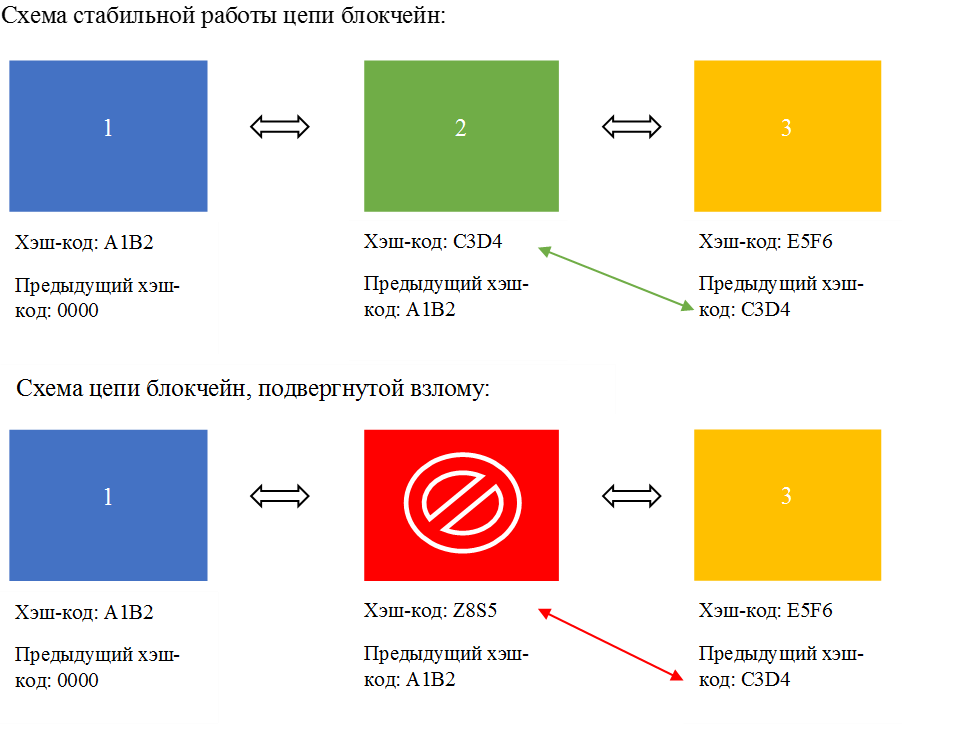 Рисунок 3.2 – Схема корректной работы блокчейна и подвергнутой кибератаке (составлено автором по материалам [43])Для проведения операций на базе блокчейна в мировой экономике существуют и функционируют множество различных видов цифровой валюты – электронных денег, используемых как дополнительная или альтернативная валюта [41]. Стоимость цифровой валюты может быть с плавающим валютным курсом (Bitcoin, Ethereum и бо́льшая часть криптовалютного рынка), привязана к национальной валюте или к драгоценным металлам (Tether, E-gold, WebMoney Gold). Рассмотрим основные мировые криптовалюты (таблица 3.3).Таблица 3.3 – 5 ведущих криптовалют на 01.05. 2020 г. (составлено автором по материалам [61]) Проанализировав данные о ведущих биржевых криптовалютах, можно сделать вывод, что высокий курс не является первопричиной высокого спроса на определенную виртуальную валюту. Ввиду большой волатильности курса криптовалют, пользователи прибегают к стратегии регулирования риска: остерегаясь вкладываться в дорогостоящие электронные валюты, с которыми, к тому же, биржевые игроки могут быть мало знакомы, они полагаются на покупку набора криптовалют по более низкой цене с перспективой их роста, а в случае падения курса, трейдеры рассчитывают обойтись меньшими потерями. На наш взгляд, другими перспективными направлениями активизации цифровизации для банков с применением технологии блокчейн является:1. Ускорение банковских платежейСоздав децентрализованный канал (например, криптографический) для платежей, банковские учреждения смогут использовать новейшие технологии для ускорения платежей и снижения сборов за их обработку. Предлагая более высокий уровень безопасности и более низкую стоимость отправки платежей, банки могли бы внедрить новый уровень обслуживания, вывести на рынок новые продукты и, наконец, иметь возможность конкурировать с инновационными стартапами.Кроме того, приняв блокчейн, российские коммерческие банки смогут сократить потребность в проверке со стороны третьих лиц и ускорить время обработки традиционных банковских переводов. Так, 90% членов Европейского платежного совета считают, что блокчейн кардинально изменит отрасль к 2025 году [15]. 2. Клиринговые и расчетные системы Технология распределенной бухгалтерской книги, такая как блокчейн, может позволить проводить банковские транзакции напрямую и отслеживать их лучше, чем существующие протоколы, такие как SWIFT. Средний банковский перевод занимает несколько дней, потому что он ограничен тем, как была построена современная финансовая инфраструктура. Перемещение денежных средств по всему миру является логистической проблемой для многих банков. Простой банковский перевод должен обойти сложную систему посредников, предоставляющих кастодиальные услуги, прежде чем он достигнет пункта назначения. Кроме того, банковские балансы должны быть выверены в рамках глобальной финансовой системы, которая включает в себя широкую сеть фондов, управляющих активами, трейдеров и многое другое. Например, если вы хотите отправить деньги со счета в немецком банке на счет в США, этот перевод будет осуществляться через Общество международных межбанковских финансовых коммуникаций (SWIFT). Каждый день участники SWIFT отправляют 24 миллиона сообщений в около 10000 различных учреждений. Централизованный протокол SWIFT обрабатывает только платежные поручения. Фактические деньги обрабатываются через систему посредников. Каждый из них предоставляется за дополнительную плату и занимает много времени. В отличие от SWIFT, децентрализованный регистр транзакций, такой как блокчейн, может позволить банкам публично и прозрачно отслеживать все транзакции. Коммерческим банкам не нужно полагаться на сеть кастодиальных служб и регулирующих органов, таких как SWIFT. Они могут просто проводить транзакции непосредственно в публичной цепочке блоков.3. Покупка и продажа активов.Устраняя посредника и передачу прав на активы, блокчейн снижает комиссию за обмен активами и снижает нестабильность традиционного рынка ценных бумаг. Например, перемещение ценных бумаг по блокчейну, может сэкономить от 17 до 24 млн. долл. США в год на издержках обработки данных торговли на глобальном финансовом рынке. Покупка и продажа активов (акций, товаров или долгов) основаны на отслеживании того, кому они принадлежат. Финансовые рынки достигают этого через сложную сеть бирж, брокеров, центров обмена информацией, центральных депозитариев и банков-кастодианов. Вся эта система разных участников  построена вокруг устаревшей системы владения ценной бумагой. Выполнение таких транзакций в электронном виде является сложным, поскольку в большинстве случаев покупатели и продавцы не полагаются на одни и те же банки-хранители, и они не всегда полагаются на доверенные третьи стороны для хранения всех бумажных сертификатов. Если вы покупаете или продаете актив, заказ будет передан через множество третьих лиц.  Такая система не только неэффективна, но и неточна. Блокчейн может произвести революцию на финансовых рынках, создав децентрализованную базу данных цифровых активов. Распределенный регистр позволяет передавать права актива через криптографические токены, которые могут представлять такие активы вне цепочки. Такие валюты, как Биткойн и Эфириум, достигают этого с помощью чисто цифровых активов, но многие компании, работающие с блокчейнами, в настоящее время работают над решениями, которые помогли бы нам маркировать реальные активы, такие как золото или недвижимость. Отказ от посредника также снизит размер комиссии за обмен активами и значительно ускорит процесс. 4. Сбор средств через венчурный капиталПривлечение денежных средств через венчурный капитал сегодня является сложным процессом. Блокчейн-компании ускоряют процесс, привлекая средства несколькими альтернативами. К ним относятся первоначальные предложения обмена (IEO), предложения токена акций (ETO) и предложения токена безопасности (STO). В настоящее время, STO является наиболее популярным вариантом, поскольку он защищен законом. Чтобы извлечь выгоду из этой модели, проекты должны пройти процедуру комплексной проверки. Пионерами STO являются Швейцария и Мальта, где такие компании, как Scerri & Concise Ltd, уже предлагают такие услуги. Самая известная торговая платформа ETO сегодня ‒ это Neufund. 5. Кредит и займы.Традиционные банковские учреждения предоставляют кредиты с помощью системы кредитной отчетности. С помощью блокчейна появятся так называемые одноранговые кредиты с более быстрым и более безопасным кредитным процессом в целом и даже сложных программных кредитов, которые могут приближаться к структуре синдицированных кредитов или ипотечных кредитов.  Банки, которые обрабатывают заявки на кредит, оценивают риск, рассматривая такие факторы, как кредитный рейтинг, статус домовладельца или соотношение долга к доходу. Чтобы получить всю эту информацию, они должны запросить кредитный отчет, предоставленный специализированными кредитными агентствами. В отличие от кредитования с технологией блокчейн, традиционные централизованные системы кредитования могут оказать и вред для потребителей услуг, поскольку иногда содержат ошибочную информацию о клиентах. Кроме того, концентрация конфиденциальной информации в небольшом количестве учреждений делает ее очень уязвимой. Например, в 2019 г. кредитное бюро «Equifax» был подвержен хакерскому взлому и украдена кредитная информация более 145 миллионов американцев [15]. В этой связи, технология блокчейн предлагает более безопасный, эффективный и дешевый способ обработки кредитных заявок.6. Торговое финансирование.Еще одна область технологии блокчейна призвана революционизировать сектор торгового финансирования. Торговое финансирование относится ко всей финансовой деятельности, связанной с международной торговлей и коммерцией. По-прежнему многие виды деятельности по финансированию торговли зависят от документов, таких как счета и аккредитив. Многие системы управления заказами позволяют выполнять эту работу онлайн, но этот процесс занимает много времени. Торговое финансирование на основе блокчейна упростит торговый процесс, избавившись от таких трудоемких ручных процессов, бумажной работы и бюрократии. В традиционных системах финансирования торговли всем участникам необходимо поддерживать собственную базу данных для документов, связанных с транзакциями. И все эти базы данных должны постоянно согласовываться друг с другом. Одна ошибка в одном документе может быть дублирована на копии этого документа в других базах данных. С блокчейном нет необходимости хранить несколько копий одного и того же документа. Это связано с тем, что информация может быть интегрирована в один цифровой документ, который обновляется в режиме реального времени и доступен для всех участников сети.7. Цифровая проверка личности.Коммерческие банки не могут осуществлять финансовые операции в Интернете без проверки личности. Однако процесс проверки состоит из множества разных шагов, которые не нравятся многим потребителям банковских услуг. Это может быть личная проверка, форма аутентификации (например, каждый раз, когда вы входите в службу) или авторизация. В целях безопасности все эти шаги необходимо выполнить для каждого нового поставщика услуг. Благодаря внедрению технологии блокчейн потребители банковских услуг выиграют от ускоренных процессов проверки. Поскольку блокчейн позволит безопасно повторно использовать проверку личности для других сервисов. В настоящее время, наиболее популярным нововведением в этой области является «Zero Knowledge Proof». Несколько стран и крупных корпораций сейчас работают над решениями на основе ZKP.8. Бухгалтерский учет и аудит.Бухгалтерский учет был относительно медленной областью для оцифровки. Одной из причин этого является необходимость соответствия строгим нормативным требованиям в отношении целостности и достоверности данных. Вот почему бухгалтерский учет потенциально является еще одной областью, которая может быть преобразована с помощью блокчейна. Многие эксперты считают [15], что технология Blockchain упростит соблюдение требований и традиционные системы двойного учета. Вместо того чтобы вести отдельные записи на основе квитанций о транзакциях, компании могут добавлять транзакции непосредственно в объединенный реестр. Все записи в реестре будут распределены. В результате записи будут более прозрачными и безопасными не только для самих компаний, так и для банков в процессе оценки их андеррайтинга. Блокчейн может работать как цифровой нотариус, который проверяет все транзакции. А smart-контракты Blockchain могут использоваться в таких приложениях для автоматической оплаты счетов.9. Одноранговые (P2P) переводы.P2P переводы позволяют клиентам переводить средства со своих банковских счетов или кредитных карт другому лицу онлайн. В настоящее время на рынке доступно множество приложений для передачи P2P. Но все они имеют определенные ограничения. Например, некоторые из них позволяют переводить денежные средства только в пределах определенного географического региона. Другие не позволяют переводить деньги, если обе стороны находятся в одной и той же стране. Более того, P2P-сервисы могут взимать большие комиссионные за свои услуги и быть недостаточно безопасными для хранения конфиденциальных данных клиентов. Все перечисленные проблемы можно решить с помощью блокчейна. Данная технология поможет децентрализовать приложения для одноранговой передачи. Поскольку, блокчейн не имеет географических ограничений, что позволяет передавать P2P по всему земному шару. Более того, транзакции на основе цепочки блоков будут происходить в режиме реального времени, поэтому получателю не придется ждать четыре дня, пока он получит деньги.Таким образом, будущее блокчейна в банковском деле весьма перспективно. Блокчейн должен будет выполнить несколько условий, прежде чем стать основной технологией в банковском деле. Чтобы максимально использовать блокчейн, банкам необходимо сначала разработать инфраструктуру, необходимую для работы глобальной сети с использованием соответствующих решений. Активизация цифровизации банков путем развития технологии блокчейн может быть реализована в следующих направлениях: ускорение банковских платежей за счет обеспечения высокого уровня безопасности и более низкую стоимость отправки платежей, банки могли бы внедрить новый уровень обслуживания, вывести на рынок новые продукты и, наконец, иметь возможность конкурировать с инновационными стартапами. альтернатива существующим клиринговым и расчетным системам (технология распределенной бухгалтерской книги, такая как блокчейн, может позволить проводить банковские транзакции напрямую и отслеживать их лучше, чем существующие протоколы, такие как SWIFT);  торговое финансирование (торговое финансирование на основе блокчейна упростит торговый процесс, избавившись от таких трудоемких ручных процессов, бумажной работы и бюрократии, поскольку с блокчейном нет необходимости хранить несколько копий одного и того же документа. Это связано с тем, что информация может быть интегрирована в один цифровой документ, который обновляется в режиме реального времени и доступен для всех участников сети). услуги бухгалтерского учета и аудита (технология Blockchain упростит соблюдение требований и традиционные системы двойного учета. Вместо того чтобы вести отдельные записи на основе квитанций о транзакциях, компании могут добавлять транзакции непосредственно в объединенный реестр. Все записи в реестре будут распределены, что сделает процесс более прозрачным и безопасными не только для самих компаний, но и для банков в процессе оценки их андеррайтинга. Блокчейн может работать как цифровой нотариус, который проверяет все транзакции. А smart-контракты Blockchain могут использоваться в таких приложениях для автоматической оплаты счетов). осуществлять (person-to-person) переводы P2P переводы позволяют клиентам переводить средства со своих банковских счетов или кредитных карт другому лицу онлайн, за счет снижения размера комиссионных за свои услуги и быть недостаточно безопасными для хранения конфиденциальных данных клиентов. Таким образом, как показало исследование, будущее блокчейна в банковском деле весьма перспективно. Чтобы максимально использовать блокчейн, коммерческим банкам необходимо сначала разработать инфраструктуру законодательную базу, необходимую для работы глобальной сети. 3.2 Новые финансовые технологии ускорения процессов цифровизации банковского кредитования за рубежом и возможности по их адаптации в РФТенденции современного быстроразвивающегося мира диктуют свои условия и формируют закономерности, особенно в сфере банкинга. Банковский сектор России сегодня все больше перемещается в пространство Интернета, что влияет на рост рисков кибер- и информационной безопасности, а также уровень кредитных и иных финансовых рисков и по некоторым направлениям отстает от практики мировых банковских систем. Согласно исследованиям [5], в мировой практике в настоящее время преобладают 12 основных приоритетов развития розничного банкинга в области развития кредитования:Снижение затрат (среди прочего, снижение стоимости транзакции) и увеличение продаж (перекрестные продажи, дополнительные продажи, приобретение), что является проблемой для многих банков в мире, и в РФ, в связи с массовыми банкротствами предприятий и общим снижением уровня жизни населения.Ориентация на клиента: оптимизация качества и последовательное улучшение обслуживания клиентов: от многоканального и многоканального до омниканального. Единый взгляд на клиента: объединение систем и процессов для достижения вышеуказанного с растущей ролью цифровых каналов и подключенной CRM. Разработка новых предложений, продуктов и услуг, адаптированных к меняющейся реальности клиентов, конкурентной среде и сфере деятельности. Примечательно: после банковского кризиса 2008 года во многих регионах розничные банки по всему миру меньше обращали внимание на западную банковскую систему и больше на свои собственные рынки и сильные стороны / проблемы / подходы. Банковские цифровые инновации часто приходят из развивающихся стран. Цифровой и прямой банкинг с четкой ролью мобильного банкинга, особенно в областях с меньшим количеством отделений, высоким проникновением мобильной связи и программами сокращения затрат. Сегментация. Адаптивные и гибкие бизнес-модели с учетом клиентских сегментов, основанные на различных параметрах. Консолидация филиалов (инновации), помимо прочего, для снижения затрат, а также для внедрения новых ‒ экономичных и адаптированных к потребностям клиентов ‒ способов оцифровки конкретных процессов и задач (с экспериментами, чтобы увидеть, что работает).Аналитика и способы объединения всех взаимодействий, информации и преимущественно неструктурированных данных (также больших данных) для оптимизации обслуживания клиентов и точек соприкосновения при наличии панелей мониторинга, позволяющих контролировать расходы.Выявление разрозненности, которая присутствует практически во всех бизнес-функциях и процессах. Поиск способов создания кейсов, которые позволят повысить эффективность в разрозненных условиях.  Использование стратегий цифрового маркетинга и обслуживания клиентов для привлечения, удержания и обслуживания клиентов, адаптации к потребителю в цифровом формате, а также продвижения цифровых услуг для снижения затрат как на услуги, так и на маркетинг. Постоянное улучшение качества обслуживания клиентов и обслуживание клиентов в изменении их поведения с получением реальной ощутимой прибыли и приносящей доход деятельности, такой как рефералы. Финансовые технологии (FinTechs) здесь очень сильны.  Ускорение темпов перехода к экосистеме цифрового банкинга, поскольку нехватка скорости в отношении инноваций и адаптации к требованиям клиентов, безусловно, способствовала растущему успеху FinTechs и является причиной де-факто постоянного сотрудничества с этими инновационными и гибкими новичками, которым не отказывают медлительностью устаревших ИТ-систем, а овладевают искусством цифровизации и новых технологий.Сегодня главной задачей цифровизации сферы кредитования российских банков является модернизация существующих видов информационных технологий банка, а также внедрении новых, что может быть только осуществлено с учетом опыта мировой практики в этой сфере. В этом контексте, одним из наиболее перспективных технологий по мере роста информационных потоков являются: блокчейн, цифровые валюты и цифровые деньги (детально рассмотренные в параграфе 3.1), мобильный банк, бесконтактная оплата, технологии Big Data [44].Рассмотрим последние более подобно.Мобильный банкинг для многих пользователей банковских услуг стал незаменимым атрибутом жизни. Мобильный банкинг сегодня – это не только приложение для быстрой и удобной оплаты и управления банковскими счетами в несколько нажатий на смартфоне, хотя даже этих возможностей у пользователей не было еще 7-10 лет назад. В систему мобильного банкинга интегрируются чат-боты, виртуальные помощники, роботы-консультанты, видео-инструкции, видеобанкоматы, биометрия. Зачастую некоторые клиенты ставят под сомнения нововведения банковского сектора. Поэтому внося свои данные в мобильный банк клиент должен быть уверен в том, что он максимально огражден от угрозы взлома и изъятия его банковских и иных данных с его устройства. Пошатнуть безопасность данной платформы могут:DDoS-атаки, организованные хакерами на сервера банка для кражи паролей, счетов и других данных клиентов;скимминговые устройства, списывающие конфиденциальную информацию с пластиковых карт и размещаемые на банкоматах злоумышленниками;вредоносные рассылки от лица банка.Решениями данных проблем могут стать: тщательный отбор программного обеспечения для создания мобильного банкинга;регулярный мониторинг и выявление шпионского оборудования, вредоносных ссылок, спуфинга. С каждым годом население все больше тяготеет к оплате банковскими картами бесконтактной оплаты: это удобно, быстро и постоянно становится все более безопасно. Банки активно продвигают функцию бесконтактной оплаты как моментальный и удобный способ оплаты повседневных покупок и услуг. Карту или другое мобильное устройство с этой технологией не требуется передавать кассиру – достаточно одного касания к бесконтактному терминалу на кассе. В современной эпидемиологической ситуации данный вид оплаты наиболее предпочтителен с точки зрения охраны здоровья, так максимально ограничивает покупателя от контакта с денежными средствами – потенциальным источником инфекции. Однако, данный вид платежа имеет особенность с учетом экономической безопасности – существует возможность кражи денежных средств третьими лицами, так как «бесконтактный коридор» оплаты (без подтверждения паролем) до 1000 рублей (некоторые виды карт – до 3000 рублей).Технологии Big Data постепенно мигрируют и приживаются в российской банковской среде. Как ни крути, банки имеют дело с большим количеством клиентов и их личной информации, и отказываться от какой-то части этих данных в целях цифровизации деятельности (как в случае с системой АБС) не всегда уместно. Преимущества Big Data состоит в возможности хранить и использовать огромные объемы данных. При сохранении большого объема этих данных, возможно провести более полноценный анализ операций клиента и, например, предложить ему выгодные для него в тот момент условия кредитования.Управление экономической безопасностью Big Data также зависит от степени защиты выбранной платформы хранения данных и кибератак. Если система Big Data выявляет аномальное поведение – внезапный рост покупательской активности, подозрительные переводы на другие счета, вывод средств, – это становится сигналом тревоги, даже в качестве предупредительных антихакерских мер.Для обеспечения своевременной и надежной защиты коммерческого банка от угроз необходимо знать слабые стороны системы. В современной банковской системе России существует ощутимый дисбаланс между крупными банками с государственной поддержкой и более мелкими коммерческими банками. Не обладая существенным объемом ресурсов по сравнению с конкурентами, именно мелкие банки могут быть наиболее подвержены рисками. Клиенты, не желая терять собственные денежные средства, стремятся вложить их в банк, наиболее обеспеченный активами, с развитой сетью филиалов, услуг и условиями обслуживания – к банку с господдержкой. Из чего складывается ситуация потери ликвидности у малых банков, а в перспективе – перерастание сектора банковских услуг в олигополистический рынок. В настоящее время, в жестких условиях сложившейся эпидемиологической обстановки в мире в связи с эпидемией COVID-19 возникли такие угрозы и риски как:снижение экономической активности в стране;резкое падение рубля по отношению к мировым валютам;существенный рост сокращения штата работников и заработной платы, в связи с этим возможность обострения социальной обстановки;рост вероятности взлома данных банка в связи с переходом на дистанционную форму занятости.Таким образом, все усложняющаяся обстановка и ускорение процессов цифровизации банков в сфере кредитования становятся неотъемлемой частью их функционирования. Сегодня коммерческие банки активно переходят на облачные технологии, что требует привлечения дополнительной комплексной защиты от посягательств на информационное поле банка. Для этого банкам требуются мощные вычислительные центры. Клиенты, в свою очередь, стремятся к сохранности и не только собственных средств, но и персональных данных. Преимущество доверия клиента своих персональных данных можно усиливать, предлагая релевантные сервисы: защиту данных, хранение паролей, страхование рисков взлома счета. Цифровизация превращается из отдельной темы в общем контексте экономики в реальность любого сервиса и организации.Проведем исследование уровня цифровизации банковского сектора России и мировых-лидеров данной области. Согласно исследованиям международной консалтинговой фирмы Deloitte Россия входит в топ-10 стран по уровню цифровизации банковского сектора, наряду с такими странами, как Япония, Сингапур, Норвегия, Испания, Бельгия, Турция, Польша, Саудовская Аравия и Катар. На рисунке 3.3 представлено сравнение уровня цифровизации мировых стран-лидеров и российских банков.Рисунок 3.3  Сравнения процесса цифровизации мировых стран-лидеров и российских коммерческих банков, % (составлено автором по [43])Как видно из рисунка 3.3, российский банковский сектор не сильно отстает от зарубежных лидеров. К примеру, по показателю поиск информации  Россия незначительно, лишь на 7%, уступает иностранным банкам. Многие банки уже создали удобные приложения для смартфонов с возможностью клиентам оперативно управлять счетами и вкладами. В 47% отечественных банков присутствует функция открытия счета онлайн, что на 30% меньше, чем у мировых лидеров. По показателю  режим ежедневного взаимодействия предполагается: управление счетами и продуктами, авторизация, управление картами, служба поддержки, управление личными финансами, переводы и платежи. Как видно из диаграммы, по данному показателю Россия демонстрирует отставание от мировых лидеров на 17%. Четвертый показатель – использование сервисов банков, предполагает предоставление онлайн базовых банковский продуктов (пластиковые карты, кредитование, покупка/продажа иностранной валюты), а также дополнительных услуг таких как страхование, инвестиции. Здесь российский банковский сектор отстает на 14%, что говорит о высоком уровне обеспеченности онлайн услуг. По пятому показателю  закрытие счета  российские банки значительно уступают зарубежным. Только в 13% существует функция дистанционного прекращения договора, что на 53% меньше, чем на международной арене.В качестве основного вывода было определено, что российский банковский сектор все еще находится на стадии ускорения цифровой трансформации. В настоящее время, Россия входит в топ-10 стран по индексу цифровизации банков, но уступает по ряду показателей мировым лидерам. Однако, сложная эпидемиологическая ситуация в мире и в стране дала огромный толчок для внедрения новых онлайн банковских продуктов, поэтому банкам рекомендуется активно изучать и адаптировать передовой зарубежный опыт внедрения дистанционного обслуживания клиентов в сфере сервисов для самозанятых, дополнительных продуктов банка, а также закрытия счета.Обобщая все вышесказанное, можно предположить, что будущее банковской отрасли в мире в целом, и в РФ будет формироваться под воздействием следующих 3-х тенденций в сфере цифровизации:1. Новые цифровые технологии будут стимулировать трансформацию банковской системы в следующие 5 лет. Уже сегодня новые технологии применяются на 57% больше, чем в прошлом году, что может отражать влияние кризиса с коронавирусом [18].Одной из таких новых технологий, пользующихся повышенным спросом, как со стороны новичков, так и со стороны уже существующих банков, является «облако и программное обеспечение как услуга» (SaaS). Она имеет низкие затраты на инфраструктуру, позволяет быстро создавать и изменять продукты, а также обеспечивает отказоустойчивость, масштабируемость и безопасность. Такие облачные SaaS технологии изменят банковское дело. Облако также вошло в тройку основных приоритетов инвестирования в технологии для банков: более четверти руководителей назвали это одним из основных приоритетов. Облако или SaaS позволили банкам работать с гибкостью и скоростью, которые обычно присущи их конкурентам в сфере финансовых технологий. К примеру, всего за три недели Atlantic Union Bank в США использовав облачное решение SaaS, чтобы профинансировать ссуды по Программе защиты зарплаты Правительства США для 6500 предприятий на сумму более 1,4 млрд долларов. EQ bank – первый в Канаде цифровой банк, который использовал масштабируемость облачные технологии для удовлетворения растущего спроса на цифровые технологии.2. Искусственный интеллект (ИИ) отделит победителей от проигравших в банковской сфере.Из всех передовых технологий искусственный интеллект (ИИ) изменит правила игры. На наш взгляд, прежде всего, нужно улучшить качество обслуживания клиентов за счет персонализации. Многие банки также видят потенциал ИИ для поддержки нового бизнеса. Некоторые частные банки, например, используют передовые инвестиционные алгоритмы для улучшения управления своим портфелем. Наконец, поскольку цифровая трансформация ‒ это непрерывный процесс, респонденты в своих будущих бизнес-планах нацелены на развертывание функций обнаружения мошенничества и вспомогательного офиса.Разработка платформ искусственного интеллекта была в центре внимания инвестиций в технологии 33% руководителей во всем мире [27]. Чтобы ИИ в банковской сфере был жизнеспособным, он должен быть объясним. Если ИИ поможет банку решить не предлагать ссуду, это может изменить жизнь, и клиентам понадобится причина. Таким образом, регулирующие органы все чаще требуют объяснимости. Например, GDPR ЕС ввел «право на объяснение» результатов применения новых технологий, таких как алгоритмы искусственного интеллекта. Таким образом, «регулирование в отношении новых технологий» одной из самых важных тенденций в отрасли в ближайшие пять лет. Объяснение также дает банкам возможность наладить отношения. Это позволяет клиентам понять, почему было принято отрицательное решение, и может предложить клиентам шаги, которые помогут исправить это.3. Коммерческие банки пересмотрят свои бизнес-модели для создания цифровых экосистем.Наконец, цифровая трансформация начинает менять бизнес-модели в банковской сфере. За последние несколько десятилетий технологии оказали эволюционное влияние на бизнес-модели банков. Сначала сервисы переместились из филиала в Интернет. Затем банки перешли на мобильные устройства, предоставив клиентам доступ к ключевым услугам практически из любого места с помощью таких устройств, как планшеты и телефоны. Сами сервисы не изменились, только способ доступа.Модель экосистемы развивает эти изменения. Клиенты взаимодействуют с необходимыми им продуктами и услугами через свои банковские приложения. Они основаны на интуитивно понятном самообучающемся программном обеспечении, которое позволяет расширять и добавлять предложения в ответ на потребности клиентов. Такая технология приносит новую ценность и совершенно новый опыт работы с клиентами. В то время как мобильная связь привнесла банковское дело в повседневную жизнь, экосистемы объединяют нашу повседневную жизнь с банковским делом. Они объединяют многие ключевые элементы современных банковских технологий, такие как облако, объяснимый ИИ и открытые API, в единое целое.Первый успешный пример в этой сфере принадлежит Partners Federal Credit Union, обслуживающий компанию Walt Disney. Чтобы удовлетворить растущие цифровые ожидания пользователей, партнеры разработали приложение, которое предлагает основные банковские операции, купоны от местных продавцов и образовательный портал, где участники могут улучшить свои навыки управления деньгами. Встроенная функция обратной связи сообщает о новых инновационных функциях. Это включает в себя обналичивание чеков с мобильных устройств, где технология распознавания и проверки изображений позволяет участникам вносить депозиты непосредственно со своих интеллектуальных устройств. После запуска приложения партнеры добавляли 1800 новых пользователей каждый месяц, что привело к 20-процентному увеличению удаленных депозитов и 64-процентному увеличению мобильных карточных платежей.Итак, текущая среда, несомненно, является сложной задачей для банков. Поведенческие и экономические последствия кризиса, вызванного коронавирусом, будут серьезными и будут сопровождаться сохраняющимся финансовым, операционным и потребительским давлением.Но у банков все еще есть капитал, соблюдение требований и, что наиболее важно, доверие клиентов. Это означает, что при правильной стратегии у банков есть уникальная возможность добиться успеха в долгосрочной перспективе. Ключом к этому успеху будет использование передовых технологий и цифровых экосистем. При наличии этих элементов банки сократят расходы и повысят эффективность, помогая им выдержать надвигающийся шторм и пересмотреть свою ценность для клиентов на меняющемся рынке.3.3 Направления совершенствования методологии кредитования для формирования эффективной кредитной политики коммерческого банка (на примере ПАО «Авангард»)Как показало исследование (глава 2) в области кредитной политики ПАО «Аванград» ‒ кредитование не является ведущим направлением банка. Это на наш взгляд, связано с недостатками в применяемой банком методике оценки кредитоспособности заемщика и недостаточным уровнем применения цифровых технологий в банке, что связано с отсутствием методологии оценки уровня цифровизации для IT проектов при оказании кредитования. В условиях риска возникновения второй волны заболеваний и перехода на удаленные формы ведения бизнеса, наибольшую актуальность набирает методика оценки кредитоспособности заёмщиков банка. Предлагаем воспользоваться следующей системой показателей оценки уровня цифровизации на основе применения верхнеуровневых метрик (система, способная напрямую оценить изменения), позволяющих оценить эффективность банковского кредитования, с использованием онлайн инструментов: уровень автоматизации бизнес-процессов кредитования; развитие каналов самообслуживания кредитных продуктов (сервисыи функции, доступные в цифровых каналах); скорость операций (офлайн, онлайн); уровень развития управления данными (data management), включаямашинное обучение (machine learning), data governance); доступность кредитных и иных сервисов 24/7; скорость изменений, время вывода на рынок (time-to-market). Для автоматизации расчетов и корректной интерпретации данных предлагается применять возможности искусственного интеллекта (ИИ) на основе алгоритмов нечеткой логики. Второй проблемой, как было отмечено во второй главе, является низкий уровень оценки кредитоспособности заемщиков в ПАО «Авангард». Как показало исследование, оценка кредитоспособности заемщиков происходит путем анализа данных по 6 модулям:Краткая характеристика заемщика (наименование юр. лица, адрес заемщика, информация об акционерах и учредителях, информация о руководстве (директоре, главном бухгалтере), информация о предприятии входит в состав холдинга (или имеет дочернее предприятие).Информация о деятельности заемщика (основной вид деятельности, срок деятельности, доля занимаемого рынка, информация о конкурентах).Основные контрагенты (основные дебиторы и основные кредиторы).Основные обслуживающие банки (оборот по расчетным счетам в этих банках за последние 6 месяцев, без учета кредитов и займов; кредитная история за последний год с указанием пролонгации по кредиту или возникновения задолженности).Оценка финансового результата деятельности заемщика по следующим критериям за последний год и по месяцам, по квартально (основные средства, запасы, товарные остатки, дебиторская задолженность, кредиторская задолженность, валюта баланса, размер выручки (по кварталам), финансовый результат (по квартально).Параметры кредита (сумма и валюта кредита (наличие/отсутствие гарантии), вид и срок кредитования, процентная ставка, предполагаемый размер обеспечения по кредиту, источники погашения по кредиту, планируемый бизнес с использованием средств банка). В качестве обеспечения по кредиту применяется: недвижимость, товарно-материальных ценности, ликвидные ценные бумаги, автотранспортные средства, дорожно-строительные механизмы, а также гарантии и поручительства крупных российских и иностранных компаний и банков. Как видно из представленного анализа данная методика базируется на оценке как качественных, так и количественных показателей, которые присваиваются определенные баллы. Однако, она не учитывает региональные особенности заемщика и не использует возможности цифровизации при проведении анализа заемщика. Для учета региональной специфики заемщика целесообразно дополнить применяемую методику кредитоспособности заемщика корректирующим коэффициентом, который бы учитывал следующие факторы (качественные показатели), при которых ответ «да» дает 1 балл, ответ «нет» дает 0 баллов. Ниже приведены пункты, которых не хватает для полноценной  оценки кредитоспособности заемщика в ПАО «Авангард»:‒ Влияние действий региональных органов власти на основную деятельность заемщика (да/нет);‒ Наличие / отсутствие государственной поддержки (субсидии) дляобеспечения деятельности заёмщика (да/нет);‒ Наличие / отсутствие гарантии со стороны уполномоченных региональных органов власти для заемщика (да/нет);‒ Влияние природно-климатических условий на основную деятельность заемщика (да/нет); Влияние (риск) изменения регионального законодательства на основную деятельность заемщика (да/нет).В приложении Б нами были представлены расчеты, из которых стало очевидно, что из вышеперечисленных показателей значимость имели показатели (x1-x4). Для оценки построим математическую модель в виде множественной регрессии:Y = -26.3395 + 8.37X1 + 21.91X2-0.006X3-0.013X4-2.49X5 + 0.89X6 + 2.12X7 + 0.22X8-0.52X9 + 2.27X10 + 3.83X112.08X12 + 0.93X13,                             (1)
гдеY – интегральная оценка уровня кредитоспособности заемщиков;x1…x13 – факторы влияния для оценки параметров кредитоспособности заемщиков. Для автоматизации расчетов показателей x1…x13 была создана компьютерная программа, позволяющая корректно определить рейтинги указанных показателей. Следует отметить, что предложенная математическая модель содержит в себе систему линейно-незначимых показателей, уровень корреляции между ними (по критерию Стьюдента) меньше 0,7 (приложение А). Это позволяет сделать вывод о том, что все выбранные параметры модели значимы и они также оказывают влияние на итоговый показатели (Y). Описание параметров модели представлены в таблицы 3.4.Таблица 3.4 – Показатели авторской методики оценки кредитоспособности заемщика и их интерпретация Продолжение таблицы 3.4Таким образом, было определено, что параметры модели статистически значимы. На наш взгляд, данные качественные показатели позволят определить потенциальные угрозы и возможности, а также идентифицировать риск региональной специфики заемщика, что позволит повысить уровень его залог способности, что особенно актуально для субъектов МСП, кредитуемых в банке Авангард. Полный анализ 14 предприятий заемщиков с учетом предложенной методики на примере предприятий АПК проставлен в приложении Б.Предложенная методика может с большей достоверностью оценивать уровень кредитоспособности заемщика и позволит учитывать региональную специфифику заемщика и снизит размерность количества параметров методики, применяемой банком. ПАО «Авангард» применял малоинформативные показатели, которые имели низкую нагрузку на интегральный показатель. Данная методика была апробирования на МСП в сфере АПК и учитывает особенности нормативных показателей для данной отрасли.Таким образом, следует отметить, что в современных условиях возможности применения искусственного интеллекта позволяют упростить работу экспертов и специалистов банка и существенно снижают риски субъективной оценки, однако требуют наличия дополнительных базовых знаний в работе с различными прикладными математическими и статистическими пакетами программ и языками программирования. ЗАКЛЮЧЕНИЕВ результате исследования были получены следующие основные результаты. В первой главе  были исследованы сущность и роль банковского кредитования в условиях цифровизации экономики; рассмотрены место и роль кредитной политики в стратегии развития коммерческого банка и осуществлена классификация ее видов, а также рассмотрены основные элементы и этапы кредитной политики коммерческого банка.Как показало исследование теоретических аспектов банковского кредитования и кредитной политики, термин «банковский кредит» относится к сумме кредита, доступного для бизнеса или физического лица в банковском учреждении в форме ссуд. Банковский кредит  это общая сумма денег, которую физическое или юридическое лицо может занять в банке или другом финансовом учреждении. Предприятия используют банковский кредит для финансирования своей повседневной финансово-хозяйственной деятельности. Многим компаниям требуется финансирование для оплаты начальных затрат, товаров и услуг или для пополнения денежного потока. В результате стартапы или малые предприятия используют банковский кредит в форме краткосрочного финансирования.Кредитная политика коммерческого банка (КП) является важной составной частью общей банковской политики. Она разрабатывается управляющей системой банка и его структурным подразделением, связанным с кредитными операциями. КП позволяет рационально организовать и регулировать взаимоотношения между коммерческим банком и его клиентами по поводу предоставления денежных средств в кредит с последующим возвратом, как суммы основного долга, так и процентов по кредиту. КП оказывает важное влияние на организацию кредитного процесса С развитием цифровых технологий банковское кредитование изменяется и меняется кредитная политика банков. Эти процессы особенно видны в сфере кредитования физических лиц. Последнее время его объемы значительно выросли. Оно включает финансирование крупных покупок, таких как дома и автомобили, а также кредит, который можно использовать для изготовления предметов, необходимых для повседневного потребления. Рассмотрев теоретические аспекты банковского кредитования и видов кредитов, типов кредитной политики в условиях воздействия цифровых технологий было определено. Банковский сектор обладает высокой чувствительностью к внедрению прорывных банковских технологий, базирующихся на искусственном интеллекте (Artificial intellect). В настоящее время именно коммерческие банки служат основными участниками цифровой трансформации и создания цифровой экосистемы. Они способны фундаментально изменить способы взаимодействия различных секторов национальной экономики. Банковский сектор активными темпами наращивает внедрение цифровых технологий и наращивает темпы ускорения цифровизации вследствие роста коронавирусной пандемии (COVID-19) в стране. Из-за угрозы распространения коронавируса многие российские банки ускоренными темпами освоили и перевели свой персонал на систему «удаленной работы». Как показало исследование, на современном этапе процесс трансформации традиционной банковской деятельности в цифровой банкинг (openbanking), в первую очередь, определяется потребностями и предпочтениями конечных потребителей этих финансовых услуг, но при этом он также существенно зависит от ряда факторов:  состояния конкурентной, нормативной и регуляторной среды;  уровня цифровой и финансовой грамотности потребителей данных услуг; степени защиты финансовых активов и информации от несанкционированного доступа. По мере развития мобильного и цифрового контента и повышения финансовой грамотности пользователей таких услуг, традиционные форматы оказания банковских услуг перестанут удовлетворять потребностям большинства клиентов коммерческих банков.  В этом аспекте, следует отметить, что на этом этапе формирования цифровой среды и целевого сегмента пользователей таких услуг в РФ основными критериями обеспечения лояльности клиентов при использовании таких услуг становятся «простота, безопасность, скорость банковских операций, возможность их осуществления в режиме «24/7», получение не только банковских, но и других услуг с помощью единого интерфейса». В второй главе проведен анализ динамики банковского кредитования РФ за 2017-2019 гг. в целом, а также анализ динамики его финансовой хозяйственной деятельности и кредитования в  ПАО АКБ «Авангард» в частности.Анализ состояния и динамики развития российского банковского сектора в России был проведен за период 2015-2019 гг.  по следующим направлениям:1) изменение в количественном составе участников банковского рынка;2) динамика чистых активов;3) динамика изменения объемов кредитования;4) анализ динамики просроченной задолженности (в розничном и в корпоративном сегменте).В целом, результаты исследования, представленные во второй главе показали, что российский рынок банковского кредитования функционирует в условиях санкций и характеризовался умеренными темпами развития. Основными тенденциями рынка банковского кредитования за период 2015-2019 гг. явились следующие: снижение количества коммерческих банков за счет массового ухода с рынка малых и средних банков;  усиление лидирующих позиций крупных банков, в том числе банков с государственных участием; продолжение процесса девалютизации активов и кредитного портфеля банков.Аналитическую часть исследования составило изучение деятельности ПАО «Авангард» в сфере кредитования, который показал, что с 2015 по 2019 год банк постепенно увеличивал объемы деятельности, привлекая новых клиентов и сотрудничая с новыми юридическими и физическими лицами. Об успешном развитии ПАО АКБ «Авангард» свидетельствует его постоянное увеличение дохода, собственных средств и привлеченных денежных средств, в том числе за счет выданных кредитов. Хотя показатели банка достаточно стабильны и за последние 5 лет динамика весьма положительная, темп роста активов банка слишком медленный для того, чтобы у него появилась возможность достичь тех же результатов, что и конкуренты, попавшие в рейтинг лучших банков России. Несмотря на то, что ПАО «Авангард» является надежным и динамично развивающимся банком, он не входит даже в число 20-ку крупнейших банков страны по размеру активов. В этой связи, в диссертации банку «Авангард» было рекомендовано: обратить внимание на онлайн-инвестиции, а также повернуть политику в сторону разработки и усовершенствования интернет-приложения для участия в купли-продаже акций и иных ценных бумаг. Банку «Авангард» целесообразно уделять большее внимание расширению видов ценных бумаг, с которыми работает банк. Вероятно, увеличение выбора для инвестирования в ценные бумаги позитивно отразится на объеме привлекаемых средств и в банке увеличится количество новых клиентов, что в 2020 году повлияет на увеличение всех экономических показателей банка. расширять такое направление как банковские кредиты онлайн, в том числе за счет совершенствования методов оценки кредитоспособности заёмщика.В третьей главе были выявлены приоритетные направления развития российских банковского кредитования в условиях цифровизации экономики и коронавирусной пандемии (COVID-19); определены новые финансовые технологии ускорения процессов цифровизации банковского кредитования за рубежом и возможности по их адаптации в РФ; усовершенствована методологию кредитования для формирования эффективной кредитной политики коммерческого банка (на примере ПАО «Авангард») и предложены рекомендации по совершенствованию методов финансового анализа и кредитоспособности заемщиков.Так одним из приоритетных технологией ускорения цифровой трансформации экономики и дальнейшего развития банковского кредитования в России является технология Blockchain (B/C), поскольку данная технология позволяет: снизить риск заемщика за счет возможности децентрализованной проверки и отслеживания транзакций, поскольку она позволяет обрабатывать транзакции без необходимости использования третьей стороны или центрального банка; усиление безопасности кредитования онлайн, поскольку данные записанные в блок (block), их нельзя изменить задним числом, что существенно снижает риски мошенничества. (Блокчейн помогает банкам хранить данные в блоках, используя защищенный от несанкционированного доступа формат, он позволяет им повысить мобильность данных). позволяет повышать скорость, надежность и качество системы документооборота при организации кредитного процесса; цифровая проверка личности замщика (коммерческие банки не могут осуществлять финансовые операции в Интернете без проверки личности. Благодаря внедрению технологии блокчейн потребители банковских услуг выиграют от ускоренных процессов проверки. Поскольку блокчейн позволит безопасно повторно использовать проверку личности для других сервисов). развитие новых форм кредитования. Традиционные банковские учреждения предоставляют кредиты с помощью системы кредитной отчетности. С помощью блокчейна появятся так называемые одноранговые кредиты с более быстрым и более безопасным кредитным процессом в целом и даже сложных программных кредитов, которые могут приближаться к структуре синдицированных кредитов или ипотечных кредитов.  Активизации цифровизации банков путем развития технологии блокчейн может быть реализована в следующих направлениях: ускорение банковских платежей за счет обеспечения высокого уровня безопасности и более низкую стоимость отправки платежей, банки могли бы внедрить новый уровень обслуживания, вывести на рынок новые продукты и, наконец, иметь возможность конкурировать с инновационными стартапами. альтернатива существующим клиринговым и расчетным системам (технология распределенной бухгалтерской книги, такая как блокчейн, может позволить проводить банковские транзакции напрямую и отслеживать их лучше, чем существующие протоколы, такие как SWIFT);  торговое финансирование (торговое финансирование на основе блокчейна упростит торговый процесс, избавившись от таких трудоемких ручных процессов, бумажной работы и бюрократии, поскольку с блокчейном нет необходимости хранить несколько копий одного и того же документа. Это связано с тем, что информация может быть интегрирована в один цифровой документ, который обновляется в режиме реального времени и доступен для всех участников сети). услуги бухгалтерского учета и аудита (технология Blockchain упростит соблюдение требований и традиционные системы двойного учета. Вместо того чтобы вести отдельные записи на основе квитанций о транзакциях, компании могут добавлять транзакции непосредственно в объединенный реестр. Все записи в реестре будут распределены, что сделает процесс более прозрачными и безопасными не только для самих компаний, так и для банков в процессе оценки их андеррайтинга. Блокчейн может работать как цифровой нотариус, который проверяет все транзакции. А smart-контракты Blockchain могут использоваться в таких приложениях для автоматической оплаты счетов). осуществлять (person -to- person) переводы (P2P переводы позволяют клиентам переводить средства со своих банковских счетов или кредитных карт другому лицу онлайн, за счет снижения размера комиссионных за свои услуги и быть недостаточно безопасными для хранения конфиденциальных данных клиентов. Таким образом, как показало исследование, будущее блокчейна в банковском деле весьма перспективно. Чтобы максимально использовать блокчейн, коммерческим банкам необходимо сначала разработать инфраструктуру законодательную базу, необходимую для работы глобальной сети. Одним из прикладных аспектов исследования составил анализ деятельности банков в сравнении с мировой практикой, который показал, что несмотря на деятельность российских банков в сравнение с мировой практикой все еще имеет догоняющий тренд развития. Проведенный сравнительный анализ результатов цифровизации банковского сектора в России в сравнении со странами-лидерами в этой области. Сделан вывод о том, что в условиях распространения коронавирусной пандемии в мире и в России, отечественные банки несмотря на то, что они  активно принимают меры по развитию новых форма онлайн-сотрудничества с клиентами, предлагая новые онлайн-продукции и услуги «удаленного доступа», при этом в многих сегментах существенно отстают от передовой мировой практики.Согласно исследованиям международной консалтинговой фирмы Deloitte Россия входит в топ-10 стран по уровню цифровизации банковского сектора, наряду с такими странами, как Япония, Сингапур, Норвегия, Испания, Бельгия, Турция, Польша, Саудовская Аравия и Катар. Проведенное сравнение уровня цифровизации мировых стран-лидеров и российских банков показало, что российский банковский сектор не сильно отстает от зарубежных лидеров. К примеру, по показателю поиск информации  Россия незначительно лишь на 7% уступает иностранным банкам. Действительно, на сайтах большинства российских коммерческих банков присутствует исчерпывающая информация о предлагаемых продуктах. Многие банки уже создали удобные предложения для смартфонов с возможностью клиентам оперативно управлять счетами и вкладами. В 47% отечественных банков присутствует функция открытия счета онлайн, что на 30% меньше, чем у мировых лидеров. По показателю  режим ежедневного взаимодействия предполагается: управление счетами и продуктами, авторизация, управление картами, служба поддержки, управление личными финансами, переводы и платежи (по данному показателю Россия демонстрирует отставание от мировых лидеров на 17%). Четвертый показатель – использование сервисов банков, предполагает предоставление онлайн базовых банковский продуктов (пластиковые карты, кредитование, покупка/продажа иностранной валюты), а также дополнительных услуг таких как страхование, инвестиции. Здесь российский банковский сектор отстает на 14%, что говорит о высоком уровне обеспеченности онлайн услуг. По пятому показателю  закрытие счета  российские банки значительно уступают зарубежным. Только в 13% существует функция дистанционного прекращения договора, что на 53% меньше, чем на международной арене.В качестве основного вывода было определено, что российский банковский сектор все еще находится на стадии ускорения цифровой трансформации. В настоящее время, Россия входит в топ-10 стран по индексу цифровизации банков, однако уступает по ряду показателей мировым лидерам. Однако, сложная эпидемиологическая ситуация в мире и в стране дала огромный толчок для внедрения новых онлайн банковских продуктов, поэтому банкам рекомендуется активно изучать и адаптировать передовой зарубежный опыт внедрения дистанционного обслуживания клиентов в сфере сервисов для самозанятых, дополнительных продуктов банка, а также закрытия счета.Практические рекомендации в диссертации были апробированы в банке ПАО «Авангард». В частности, в диссертационной работе предложено:1. Для учета региональной специфики заемщика (предприятия АПК) дополнить применяемую методику кредитоспособности заемщиков корректирующим коэффициентом, которые бы учитывал следующие фактора (качественные показатели), при которых ответ «да» дает 1 балл, ответ «нет» дает 0 баллов. При этом математически было доказано для банка ПАО «Авангард» необходимость снижения размерности количества показателей малоинформативных в применяемой методики и замены ее на предложенный автором методологический подход, что позволит создать систему ключевых показателей эффективности и тем самым усовершенствовать применяемую им методику скоринга заемщиков, убрав показатели оценки (индекс роста квалификации, коэффициент обеспеченности собственными средствами, оборачиваемость дебиторской и кредиторской задолженности, доля крупнейшего поставщика в себестоимости  продукции, услуг, ликвидность залога, негативное влияние природно-климатических условий на основную деятельность заемщика). В результате корреляционного анализа и применения метода балльной экспертной оценки были определены ключевые показатели оценки уровня кредитоспособности заемщика для предприятий АПК, которые позволяют определить потенциальные угрозы и возможности, а также идентифицировать риск региональной специфики заемщика, что позволит повысить уровень его залогоспособности, что особенно актуально для субъектов МСП, кредитуемых в банке ПАО «Авангард».Была построена математическую модель в виде множественной регрессии для интегральная оценка уровня кредитоспособности заемщиков. Было определено, что параметры модели статистически значимы. Для автоматизации расчетов показателей была создана компьютерная программа, позволяющая корректно определить и ранжировать баллы указанных показателей. Данная методика была апробирования на МСП в сфере АПК и учитывает особенности нормативных показателей для данной отрасли. Предложенная методика была апробирована на 14 предприятиях АПК Краснодарского края, показавшая, что она может с большей достоверностью оценивать уровень кредитоспособности заемщика и позволяет учитывать региональную специфику заемщика. СПИСОК ИСПОЛЬЗОВАННЫХ ИСТОЧНИКОВ Банки РФ сокращают очереди, но время обслуживания по ряду операций растет. URL: https://1prime.ru/finance/20190617/830077097.html (дата обращения 14.04.2020) Банковские рейтинги. Методика Виталия Кромонова. URL: http://www.cfin.ru/finanalysis/banks/bank_ratings.shtml#42 (дата обращения 08.02.2020)Бобыль В.В. Методика применения показателей риск-менеджмента. // Банковский вестник. Июнь 2014 С. 16-21.Большие данные (Big Data) в Сбербанке. URL: http://www.tadviser.ru/a/356368 (дата обращения 13.04.2020)Буздалин А.В. Рейтинги значимости банков. URL: http://www.buzdalin.ru/rating1.htm. (дата обращения 10.02.2020)В цифровых каналах Сбербанка клиенты совершают 71% платежей. URL: https://yugtimes.com/news/48143/ (дата обращения 14.04.2020)Валинурова А.А., Степанова Н.В., Валинуров Т.Р. Методика экспресс-анализа деятельности коммерческого банка // Современные наукоемкие технологии. Региональное приложение. 2011. №4 (28).Варламова С.Б. Банковские операции с драгоценными камнями и драгоценными металлами: учебное пособие. / С.Б.Варламова ; под ред. О.И. Лаврушина. – М. : КНОРУС. 2013 – 176 с.Вовремя оцифровались. Массовый переход клиентов на онлайн-банкинг пришелся кстати для самоизоляции. URL: https://www.fontanka.ru/longreads/69083998/ (дата обращения 15.04.2020) Гладких Е. В. Правовые риски в сфере банковской деятельности // Вестник РЭА. 2010. № 5. Гудвилл (goodwill): что это такое и как его оценить.  URL: https://www.fd.ru/articles/158013-gudvill-eto-qqq-16-m10 (дата обращения 08.05.2020) Едронова В.Н., Хаясова С.Ю. Модели анализа кредитоспособности заемщиков // Финансы и кредит. 2002. №6 (96). Закоян А.В. Политика управления рыночными рисками в коммерческих банках // Современные наукоемкие технологии. Региональное приложение. 2014. №3 (39). Залуцкая Н.М. Экспресс-анализ финансового состояния предприятия // Известия ИГЭА. 2011.  №4.  Захарьян А.Г. Экспертная оценка комплексной устойчивости коммерческого банка // Финансовые исследования. 2004. № 9. Инструкция «Об обязательных нормативах банков» // Вестник Банка России. URL: https://www.cbr.ru/Publ/Vestnik/ves121221074.pdf (дата обращения 05.02.2020) Иода Е.В., Мешкова Л.Л., Болотина Е.Н.. Классификация банковских рисков и их оптимизация / Под общ. ред. проф. Е. В. Иода. 2-е изд., испр., перераб. Тамбов: Изд-во Тамб. гос. техн. ун-та, 2002. 120 с.Коваленко О.Г., Игонина О.В. Сущность и классификация банковских рисков. URL: https://www.elibrary.ru/item.asp?id=26423138 (дата обращения 12.04.2020) Количество банков в России ‒ динамика за 2007-2018 годы, уставной капитал и количество банков в разрезе регионов. URL: https://bankirsha.com/kolichestvo-bankov-v-rossii-na-konec-goda-finansovyi-krizis-ustavnoi-kapital-i-chislennost-bankov.html (дата обращения: 25.05.2020).Корнейчук В.И. Система управления рисками кредитной организации // Финансы и кредит. 2011. №25 (457). Красавина Л.Н. Международные валютно-кредитные и финансовые отношения. М. : Финансы и статистика. 2005. 576 с. Кредитная политика коммерческого банка URL: https://www.banki.ru/wikibank/kreditnaya_politika_banka/ (дата обращения 13.11.2020) Кредитование в России. URL: http://www.tadviser.ru/a/162670 (дата обращения 06.04.2020)Лаврушин О.И., Афанасьева О.Н., С.Л. Корниенко. Банковское дело: современная система кредитования: учебное пособие. М. : КНОРУС, 2007. 264 с. Лаврушин О.И., Валенцова Н.И. Банковские риски: учебное пособие / кол. авторов ; под ред. д-ра экон. наук, проф. О.И. Лаврушина и д-ра экон. наук, проф. Н.И. Валенцевой. - М.: КНОРУС, 2007. - 232 с.Магзумова Н.В., Федотов В.Д. Управление рисками в коммерческих банках // Научный вестник ЮИМ. 2018. №3.      Массарыгина В.Ф. Экспресс-анализ финансового состояния предприятия-должника // Экономический анализ: теория и практика. 2012.  №31 (286). Матвеева Л.Н., Гребенщиков Н.А. Блокчейн как новый этап в развитии цифровой экономики. // Экономическая безопасность и качество. 2018. № 4 (33).Мингалев А.Д. Влияние цифровизации банковских операций на экономическую безопасность их участников // Цифра – реальность меняющая мир: готовность российской экономики к новым правилам игры. 2019. №13.Морозов В.С., Туркин В.А. Нейтрализация финансовых рисков // Вестник Университета. 2014. № 11. Национальная (российская) рейтинговая шкала АО «Эксперт РА» по рейтингам кредитоспособности банков. URL: https://www.raexpert.ru/ratings/bankcredit/ratingscale (дата обращения 17.02.2020) Обзор: банковский сектор в 2018 году. URL: https://www.banki.ru/news/research/?id=10890092 (дата обращения: 25.05. 2020).Положение Банка России от 3 декабря 2015 г. N 511-П "О порядке расчета кредитными организациями величины рыночного риска". URL: http://base.garant.ru/71283076/ (дата обращения 24.04.2020)Портал банковского аналитика. Устойчивость и надежность банка. Финансовый анализ банка Сбербанк России. URL: https://analizbankov.ru/bank.php?BankId=sberbank-rossii-1481&BankMenu=nadezhnost (дата обращения 27.04.2020) Портал банковского аналитика. Устойчивость и надежность банка. Финансовый анализ банка ВТБ. URL: https://analizbankov.ru/bank.php?BankId=vtb-1000&BankMenu=nadezhnost (дата обращения 27.04.2020)Ревенков П.В., Бердюгин А.А. Безопасность электронного банкинга: услуга и обязанность банка // Финансы и кредит. 2015. №8 (632). Рейтинг банков Banki.ru. URL: https://www.banki.ru/banks/ratings/ (дата обращения 29.04.2020)Рейтинг ведущих криптовалют. URL: https://ru.investing.com/crypto/ (дата обращения 05.05.2020)Рейтинг по величине активов по состоянию на 01.12.2019 г. URL: http://www.sotnibankov.ru/ratings/financial-ratings/reyting-po-velichine-aktivov/ (дата обращения: 25.05.2020).Российская банковская система сегодня: пропорциональное регулирование. Информ.-аналит. обозрение. Ассоциация Банков России, март, 2019. 72 с.  Рыбаков А.В. Цифровизация классических банков. Технологии в финансах и банковском деле // Control Engineering Россия. 2019. №3 (81).Символы и определения рейтингового агентства Moody’s. URL: https://www.moodys.com/sites/products/productattachments/2007100000528403.pdf (дата обращения 17.02.2020)Суворов А.В. Сравнительный анализ показателей и оценка устойчивости и эффективности финансовой деятельности банка // Финансы и кредит. 2001. № 16. Технологии Big Data на службе у сельского хозяйства: в Россельхозбанке разрабатывают цифровую экосистему для фермеров. URL: mcx.ru/press-service/news/big-data-na-sluzhbe-u-selskogo-khozyaystva-v-rosselkhozbanke-razrabatyvayut-tsifrovuyu-ekosistemu-dl/ (дата обращения 13.04.2020). Третьякова С.Н. Реалистичность кредитных индикаторов в условиях экспансии кредитных карт // Банковское дело. 2013. № 9. С. 57-60. Третьякова С.Н. Современная концепция денежно-кредитного регулирования. Краснодар, 2016, 323 с.Тупейко С.А. Риски, присущие банковской деятельности / С. А. Тупейко.  Текст: непосредственный, электронный // Молодой ученый.  2015.  № 4 (84).  С. 431-434. Удалов Д.В. Угрозы и вызовы цифровой экономики // Экономическая безопасность и качество. 2018. № 1 (30). С. 12-18.Указ Президента РФ от 9 мая 2017 г. N 203 "О Стратегии развития информационного общества в Российской Федерации на 2017-2030 годы" URL: https://base.garant.ru/71670570/#friends (дата обращения 11.02.2020)Федеральный закон "О банках и банковской деятельности" от 02.12.1990 N 395-1 (последняя редакция) // Справ. ‒ информ. система «КонсультантПлюс».  URL: http://www.consultant.ru/document/cons_doc_LAW_5842/ (дата обращения: 25.05.2020).  Федеральный закон «О персональных данных» от 27.07.2006 № 152-ФЗ. URL: https://www.consultant.ru/document/cons_doc_LAW_61801/ (дата обращения: 25.05.2020).  Финансовая отчетность ПАО «Авангард» за 2017-2019 гг. URL: https://www.avangard.ru/rus/about/financial/annual/ (дата обращения 28.03.2020)  Халин В.Г., Чернова Г.В. Цифровизация и ее влияние на российскую экономику и общество: преимущества, вызовы, угрозы и риски // Управленческое консультирование. 2018. № 10. Цифровая поставка. Как взять кредит в криптовалюте.  URL: https://www.rbc.ru/crypto/news/5d2d9b139a7947f58146a9d7 (дата обращения 25.05.2020) Цифровая трансформация российских банков URL: http://www.tadviser.ru/a/364671 (дата обращения 22.04.2020) Чеховская И.А., Ярова В.В. Методики оценки конкурентоспособности коммерческого банка: Российский и зарубежный опыт // Финансовая аналитика: проблемы и решения. 2016. №21. С. 13–28.Число банков в России за 2018 год снизилось, а прибыль выросла. URL: https://www.rusbanks.info/article/Chislo-bankov-v-Rossii-za-2018-god-snizilos-a-pribyl-vyrosla.html (дата обращения: 25.08. 2020).Шаталова Е.П., Шаталов А.Н. Кредитоспособность и кредитный риск в банковском риск-менеджменте // Финансы и кредит. 2010.  №17 (401). Шольц Ю., Шелер Т., Соколов Ю.И., Коцоева В.С., Элькина А.А. Технология Blockchain. Принципы работы и перспективы применения. // ЭТАП: экономическая теория, анализ, практика. 2017. №6.Banks see a 238% surge in cyber attacks amid covid-19. URL: https://www.verdict.co.uk/retail-banker-international/news/banks-see-a-238-surge-in-cyber-attacks-amid-covid-19/ (дата обращения 20.09.2020). Digital risk: Transforming risk management for the 2020s URL: https://www.mckinsey.com/business-functions/risk/our-insights/digital-risk-transforming-risk-management-for-the-2020s (дата обращения 30.09.2020) I took out a loan with cryptocurrency and didn't sign a thing. URL: https://mashable.com/article/defi-guide-ethereum-decentralized-finance/ (дата обращения 26.05.2020)Kim S., Kim Seung H. Global corporate finance: text and cases. John Wiley & Sons. 2006. 704 р. Melik J. Digital currency: Brave new world or criminal haven?  URL: https://www.bbc.com/news/business-19785935 (дата обращения 05.05.2020) Nexo.io. Blockchain Loans & Crypto Lending.  URL: https://nexo.io/instant-crypto-loans (дата обращения 26.11.2020).Real GDP forecast. OECD Data. URL: https://data.oecd.org/gdp/real-gdp-forecast.htm#indicator-chart (дата обращения: 25.09.2020).ПРИЛОЖЕНИЕ АРезультаты корреляционного анализа предприятий Рисунок А.1 – Результаты корреляционного анализа предприятий при оценке кредитоспособности (рассчитано автором)ПРИЛОЖЕНИЕ ББлоки работы финансовой модели 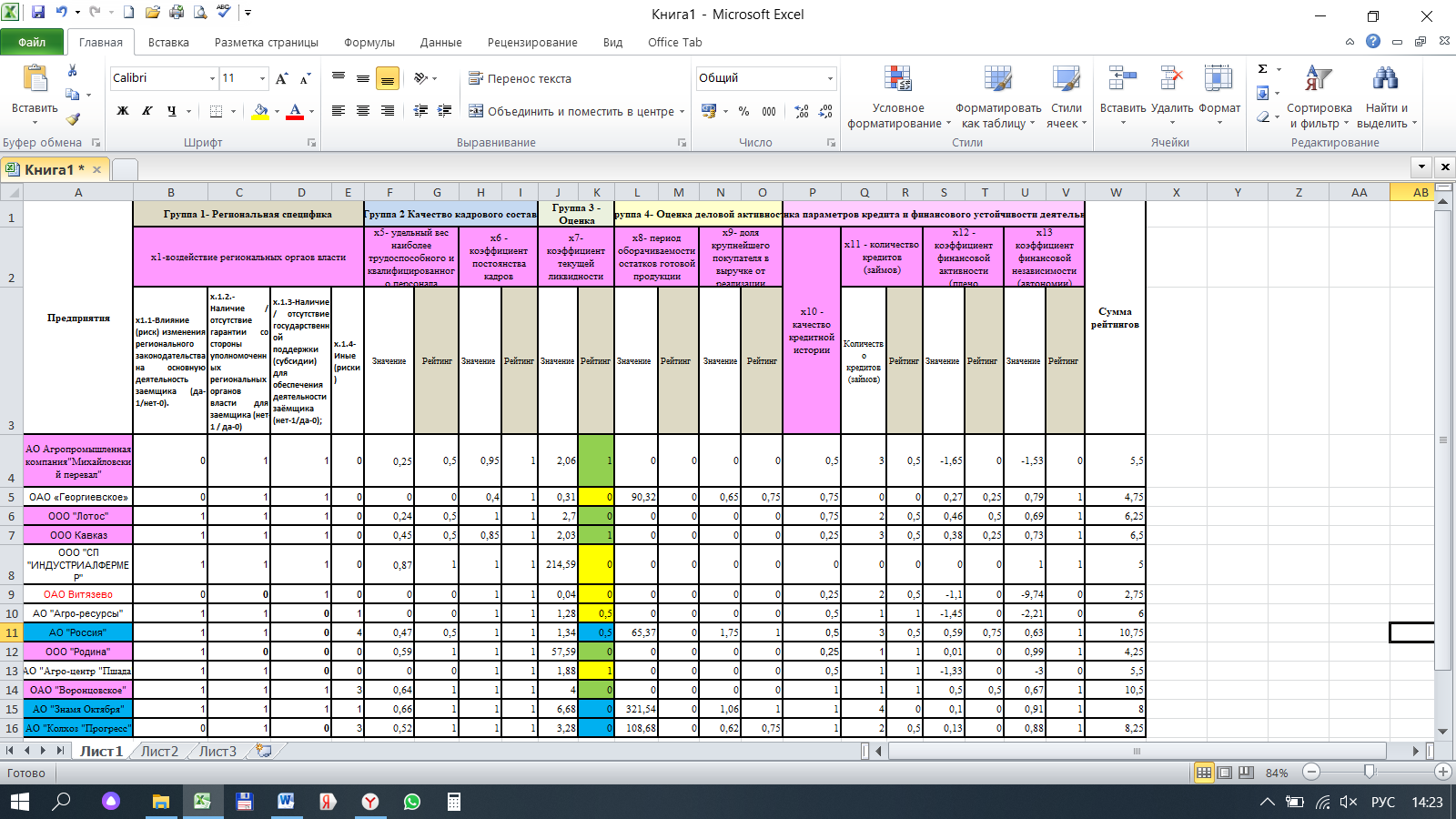 Рисунок Б.1 –  Блоки работы финансовой модели (авторская разработкаВид кредитаКраткое описание12Простой банковский кредитссуда предоставляется с определенной суммой в национальной валюте в зависимости от потребностей и кредитоспособности заемщика. Как и другие невозобновляемые кредитные продукты, ссуда предоставляется единовременно для одноразового использования, поэтому авансированный кредит нельзя использовать снова и снова, как кредитную картуКредит с помощью кредитной картыУтверждение кредитной карты сопровождается определенным кредитным лимитом и годовой процентной ставкой (annual percentage rate, APR) на основе кредитной истории заемщика. Заемщику разрешено использовать карту для покупок. Они должны выплатить либо остаток полностью, либо ежемесячный минимум, чтобы продолжить заимствование до тех пор, пока не будет достигнут кредитный лимитОбеспеченные кредитыобеспеченные ссуды обеспечены залогом в той или иной форме  в большинстве случаев это тот же актив, на который предоставляется ссуда. Например, автокредит обеспечен автомобилем. Если заемщик не выполняет свои финансовые обязательства и не выполняет свои обязательства по кредиту, кредитор может вернуть залог, продать его и вложить в оставшуюся сумму кредита. Если есть непогашенная сумма, кредитор может потребовать от заемщика остатокБеззалоговые займынеобеспеченные залогом ссуды. Одобрение этих ссуд зависит исключительно от кредитной истории заемщика и, как правило, предоставляется на более низкие суммы и с более высокими процентными ставками, чем обеспеченные ссуды. Обеспеченные кредиты обычно предоставляются с более низкими процентными ставками из-за низкого уровня связанных с ними рисков. Поскольку большинство заемщиков не хотят отказываться от залога, они с большей вероятностью будут выполнять свои платежи  и если они действительно не смогут выплатить ссуду, залог по-прежнему сохраняет большую часть своей стоимости для кредитора. 12Ипотечный кредитспециализированная ссуда, используемая для покупки дома или другого недвижимого имущества и обеспеченная соответствующим объектом недвижимости. Чтобы соответствовать критериям, заемщик должен соответствовать минимальным кредитным порогам и доходам кредитора. После утверждения кредитор платит за недвижимость, предоставляя заемщику регулярно вносить основную сумму и проценты до тех пор, пока кредит не будет выплачен полностью. Автокредитавтокредиты обеспечены. Залогом, однако, является рассматриваемый автомобиль. Кредитор авансирует продавцу сумму покупной цены за вычетом любых авансовых платежей, произведенных заемщиком. Заемщик должен соблюдать условия ссуды, включая регулярные платежи до тех пор, пока ссуда не будет выплачена полностью. Если заемщик не выполняет свои обязательства, кредитор может вернуть автомобиль в собственность и обратиться к должнику за любым остатком. Часто автосалоны или автопроизводитель предлагают выступить в качестве кредитораКредит консолидации долгаПотребители могут объединить все свои долги в одну, обратившись к кредитору за ссудой на консолидацию долга. В случае одобрения банк выплачивает все просроченные долги. Вместо нескольких платежей заемщик несет ответственность только за один регулярный платеж новому кредитору. Большинство ссуд на консолидацию долга не имеют обеспеченияКредит на ремонт домаЭти ссуды могут быть обеспечены или не обеспечены каким-либо залогом. Если домовладельцу необходимо отремонтировать свой дом, он может обратиться в банк или другое финансовое учреждение за ссудой на улучшение жилья. Это позволяет домовладельцу брать средства для проведения столь необходимого ремонтаСтуденческие (образовательные) кредитыэто распространенная форма долга, используемая для финансирования квалифицированных расходов на образование. Студенческие ссуды, также называемые образовательными ссудами, предоставляются в рамках федеральных или частных программ кредитования. Они часто полагаются на доходы и кредитный рейтинг родителей ученика, хотя сам ученик становится ответственным за выплату. Выплаты обычно откладываются, до окончания учебыБизнес-кредитэти ссуды также называются коммерческими ссудами. Это специальные кредитные продукты, предоставляемые корпорациям  малым, средним и крупным  с целью помочь им закупить больше запасов, нанять персонал, продолжить повседневную деятельность или когда им просто нужно вливание капиталаИсточник/автор определенияОпределениеФинансово-кредитный словарьСоставная часть экономической политики, представляющая систему мер в области кредитования народного хозяйстваФинансовый словарьРеализация контроля за проведением и использованием кредитовЭкономический словарьСистема мер, осуществляемая в кредитно-денежной сфере центральным банком и направленная на формирование необходимых условий предоставления и использования кредитных средствКосой М.А. Рассматривая кредитную политику исключительно на макроэкономическом уровне как государственную политику, а банковскую политику на уровне конкретного банка отмечал, что кредитная политика является более широким понятием чем банковскаяБанковская система России (настольная книга банкира)Стратегия и тактика банка в области кредитных операцийБрук Н.  Интеграция организационных потребностей, правил, законов и управленческой философии. При выработке политики укрепляется имидж банка и закладывается основа для будущих результатов, а также для внутреннего и внешнего аудита. Потребность в чётко определённой политике возрастает по мере расширения, децентрализации и повышения самостоятельности банкаАбалкина Т.А. Кредитная политика коммерческого банка представляет собой совокупность всех факторов, действий и документов, определяющих развитие банка в кредитной сфере. Она определяет задачи и приоритеты кредитной деятельности всего банка, средства и способы их реализации, а также порядок и принципы организации кредитного процессаПанова Г.С. Стратегия и тактика банка по привлечению ресурсов на возвратной основе и их инвестированию в части кредитования клиентов банкаТихомирова Е.В.Кредитная политика – это политика, как в области предоставления кредита, так и в области его получения, она включает в себя разработку научно обоснованной концепции организации кредитных отношений, постановку задач в области кредитования народного хозяйства и населения и проведения практических мер по их осуществлению12Шаповалов В.А.Совокупность основополагающих принципов, критериев, стандартов и лимитов, используемых для принятия управленческих решений в области кредитных отношений банка с другими кредиторами им заёмщиками с целью эффективного управления кредитными продуктами банка, а также эффективного воздействия на экономику разных уровней. Кредитная политика является неотъемлемой частью процесса планирования в банке, которое начинается с определения глобальной миссии и переходит в установление конкретных процедур и правил осуществления операций на различных уровнях управленияМестоНазвание банкаЗначение по величине активов, тыс. руб.Значение по величине активов, тыс. руб.Значение по величине активов, тыс. руб.МестоНазвание банка2017201820191ПАО Сбербанк25 285 311 40827 122 481 30126 995 111 8712ВТБ Банк (ПАО)13 004 820 05614 075 326 39614 108 522 4643Банк ГПБ (АО)5 903 355 5875 738 587 5015 984 394 2214НКО НКЦ (АО)3 553 521 6003 773 182 1833 795 972 3535АО «АльфаБанк»2 982 197 7413 198 703 7663 334 596 0096АО «Россельхозбанк»3 099 152 2663 124 937 9983 071 889 782Вид доходной операцииДоля в портфеле доходовДоходы (всего), руб.25 371 888 000кредитование22,1%операции с ценными бумагами16,3%операции с иностранной валютой23,5%комиссионные доходы29,4%прочее8,7%Наименование показателяПериод в годахПериод в годахПериод в годахПериод в годахПериод в годахОткл-еНаименование показателя201520162017201820192019/2015Уставный капитал, тыс. руб.807 000807 000807 000807 000807 000‒Собств. средства, тыс. руб.17749 03418843378206574562198603621129969+1,19Чистая прибыль, тыс. руб.1 341 8181 352 318781 439772 0754758 942+3,54Рентабельность активов, %0,460,520,350,362,17+1,71Рентабель-ность капитала, %7,567,183,783,5122,52+14,96Привлечен-ные средства (кредиты, депозиты), тыс. руб.10289243197641798918650529119666385273605+0,82ДатаОрганизатор торговлиИндивид. гос. рег. номер ценных бумагКоличество 
акцийРыночная цена акцииРыночная капитализация2015ПАО Московская Биржа10102879B80 700 000300,00 24 210 000 0002016ПАО Московская Биржа10102879B80 700 000276,00 22 273 200 0002017ПАО Московская Биржа10102879B80 700 000376,00 30 343 200 0002018ПАО Московская Биржа10102879B80 700 000432,00 34 862 400 0002019ПАО Московская Биржа10102879B80 700 000560,0045 192 000 000Позиция в рейтингеНазвание банка2018 год, тыс. рублей1СБЕРБАНК РОССИИ21 817 016 2162ВТБ8 796 675 8713ГАЗПРОМБАНК4 840 014 8664ФК «ОТКРЫТИЕ»2 809 082 3265ВТБ 242 787 605 1076РОССЕЛЬХОЗБАНК2 615 885 2337АЛЬФА-БАНК1 900 294 5338НАЦИОНАЛЬНЫЙ КЛИРИНГОВЫЙ ЦЕНТР1 862 432 4829БАНК МОСКВЫ1 374 299 50510ЮНИКРЕДИТ БАНК1 359 288 20811МОСКОВСКИЙ КРЕДИТНЫЙ БАНК1 331 185 32812ПРОМСВЯЗЬБАНК1 182 064 85313БИНБАНК734 877 42314РАЙФФАЙЗЕНБАНК724 659 47915РОСБАНК719 336 049ПоказательЗначениеРискАнализ1234А. ПлатежеспособностьА. ПлатежеспособностьА. ПлатежеспособностьА. ПлатежеспособностьI. Наличие неоплаченных документовI. Наличие неоплаченных документовI. Наличие неоплаченных документовI. Наличие неоплаченных документовКартотека банка00%отсутствуетНе исполненные в срок документы и распоряжения (внебаланс)0II. Скрытая картотекаII. Скрытая картотекаII. Скрытая картотекаII. Скрытая картотекаСчета возможно скрытой просрочки147 765Счета возможно скрытой просрочки к валюте баланса0.06%0%отсутствуетРост счетов возможно скрытой просрочки-0.240%отсутствуетОбороты по картотеке банка00%отсутствуютОбороты по не исполненным в срок документам (внебаланс)00%отсутствуютIII. Динамика платежейIII. Динамика платежейIII. Динамика платежейIII. Динамика платежейОбъем проводимых операций299 656 791Объем проводимых операций к валюте баланса131.54%0%более 60% от валюты балансаКолебания объема проводимых операций7.40%0%незначительныОбщий риск платежеспособности0%Б. ЛиквидностьБ. ЛиквидностьБ. ЛиквидностьБ. ЛиквидностьI. Показатели ликвидной позицииI. Показатели ликвидной позицииI. Показатели ликвидной позицииI. Показатели ликвидной позицииПоказатель денежной позиции7.33%0%более 1%Чистая ликвидная позиция139.630%более 0.9Показатель заимствований в ЦБ030%нет остаткаII. Сбалансированность операций по срокам (тыс. руб.)II. Сбалансированность операций по срокам (тыс. руб.)II. Сбалансированность операций по срокам (тыс. руб.)II. Сбалансированность операций по срокам (тыс. руб.)Активы 24 109 852Пассивы 3 381 002Сбалансированность7.130%более 0.9до 3 месяцевАктивы 26 751 663Пассивы 6 457 105Сбалансированность 4.140%более 0.9До 6 месяцев1234Активы27 497 528Пассивы 7 998 694Сбалансированность 3.440%более 0.9До 1 годаАктивы  32 005 267Пассивы  10 794 136Сбалансированность  2.970%более 0.9Общая сбалансированность0%III. Ликвидационная стоимость балансаIII. Ликвидационная стоимость балансаIII. Ликвидационная стоимость балансаIII. Ликвидационная стоимость балансаЛиквидационная стоимость по балансу1.270%более 0.9Общий риск ликвидности30%Общий риск КАЛИПСО16%ПоказательЗначениеБаллАнализ12341. Достаточность капитала1. Достаточность капитала1. Достаточность капитала1. Достаточность капиталаАдекватность капитала С118.34%-в нормеФинансовый леверидж C222.85%2в нормеУровень капитализации основных средств С317.52%-в нормеЗащита вкладов населения С4167.49%-низкая (больше 150%)Обеспеченность вексельных обязательств С518.81%-в норме1233442. Качество активов2. Качество активов2. Качество активов2. Качество активов2. Качество активов2. Качество активовКонтур доходных активов А1Контур доходных активов А1Контур доходных активов А184.48%-высокий (более 70%)Уровень потерь А2Уровень потерь А2Уровень потерь А25.86%4высокий (более 5%)Уровень резервов А3Уровень резервов А3Уровень резервов А312.55%-высокий (более 10%)Контур иммобилизации активов А4Контур иммобилизации активов А4Контур иммобилизации активов А425.75%-высокий (более 20%)Государственные долговые обязательства А5Государственные долговые обязательства А5Государственные долговые обязательства А52.45%-в нормеСхлопывание активов А6Схлопывание активов А6Схлопывание активов А655.73%-высокое (менее 70%)3. Факторы управления3. Факторы управления3. Факторы управления3. Факторы управления3. Факторы управления3. Факторы управленияКонтур 1 дневных кредитовКонтур 1 дневных кредитовКонтур 1 дневных кредитов1.48%-низкий (менее 5%)Контур срочных кредитовКонтур срочных кредитовКонтур срочных кредитов60.63%-в нормеКонтур спекуляций ценными бумагамиКонтур спекуляций ценными бумагамиКонтур спекуляций ценными бумагами0.00%-низкий (менее 6%)Контур инвестицийКонтур инвестицийКонтур инвестиций25.81%-высокий (более 8%)Контур внутренней корпоративной активностиКонтур внутренней корпоративной активностиКонтур внутренней корпоративной активности0.00%-низкий (менее 8%)Стабильность управления ресурсамиСтабильность управления ресурсамиСтабильность управления ресурсамиСтабильность управления ресурсамиСтабильность управления ресурсамиСтабильность управления ресурсамиМгновенные кредиты/депозитыМгновенные кредиты/депозитыМгновенные кредиты/депозиты4.83-высокий уровень (более 3)Срочные кредиты/депозитыСрочные кредиты/депозитыСрочные кредиты/депозиты2.93-высокий уровень (более 1.5)Управление мобильными ресурсамиУправление мобильными ресурсамиУправление мобильными ресурсами0.871в нормеУправление расчетамиУправление расчетамиУправление расчетами0.23-низкий уровень (менее 0.5)Текущая доходностьТекущая доходностьТекущая доходность1.04-в норме4. Доходы4. Доходы4. Доходы4. Доходы4. Доходы4. ДоходыROA - Прибыльность активовROA - Прибыльность активовROA - Прибыльность активов4.18%-в нормеROE - Прибыльность капиталаROE - Прибыльность капиталаROE - Прибыльность капитала26.16%1высокий уровень (более 15%)Мультипликатор капиталаМультипликатор капиталаМультипликатор капитала6.26-высокий уровень (более 6)Чистая процентная маржаЧистая процентная маржаЧистая процентная маржа3.74%-Прибыльность операций с ценными бумагамиПрибыльность операций с ценными бумагамиПрибыльность операций с ценными бумагами-0.31%-Прибыльность операций с иностранной валютойПрибыльность операций с иностранной валютойПрибыльность операций с иностранной валютой0.00%-Прибыльность прочих операцийПрибыльность прочих операцийПрибыльность прочих операций0.44%-Доходность ссудных операцийДоходность ссудных операцийДоходность ссудных операций7.79%-Уровень расходов по привлеченным средствам кредитных организацийУровень расходов по привлеченным средствам кредитных организацийУровень расходов по привлеченным средствам кредитных организаций1.20%-Уровень расходов по средствам населенияУровень расходов по средствам населенияУровень расходов по средствам населения1.88%-12345. Ликвидность5. Ликвидность5. Ликвидность5. ЛиквидностьМгновенная оперативная ликвидность L11982.68-высокий уровень (более 3.5)Мгновенная ликвидность L20.18-в нормеТекущая ликвидность0.224низкий уровень (менее 0.4)Текущая ликвидность0.29-низкий уровень (менее 0.5)Генеральная (общая) ликвидность L50.20-низкий уровень (менее 0.3)Суммарный рейтинг CAMEL12Инструмент применения технологии BlockchainБанк (Компания) -реализаторСоучастник123сверка документовпри заключении сделок факторингадочерняя компания Сбербанка "Сбербанк Факторинг""М.Видео"автоматизированная продажа авиабилетов на базе EthereumАльфа-БанкАвиа компания S7обмен документами с использованием технологии BlockchainСбербанкФедеральная антимонопольная служба «Аэрофлот»,«ФортеИнвест»,«Русский уголь»123создание Интернет-блокчейн-банк, включающего службу определения единого заказа для транзакции и центра сертификации сетиАльфа-банкэмиссия облигаций, учет прав по которым реализуется с технологии BlockchainКомпания «Мегафон»РайффайзенбанкНазвание документаЦель поправкиПреимущества в форму «Справки о доходах, расходах, об имуществе и обязательствах имущественного характера» [10]Предусмотреть строку с указанием сведений о доходах от покупки/ продажи виртуальных  валютах (криптовалютах)Это позволит выявить отдельных категорий граждан (клиентам банков), скрывающих информацию о криптовалютных доходах и тем самым уходят от уплаты налога на доходывнесение поправок в: Проект Федерального закона № 419059-7 «О цифровых финансовых активах»  Проект Федерального закона № 373645-7 «О системе распределенного национального майнинга» [11].Изменить термин «крипторублъ», поскольку он противоречит согласно ст. 2 ФЗ N 419059-7  «О цифровых финансовых активах» (ЦФА)Разграничить термины «токен» и « криптовалюта»  Это позволит разграничить и узаконить законодательно формы легитимных платежных средств на территории РФ и предотвратить возможные противоречия неправленой трактовки обобщенного их понятия «цифровой финансовый актив»КриптовалютаОбъем операций за 24 часа, ₽Эквивалентность единицы крипто-валюты к рублюКапитализация, $Bitcoin	3 235 701 686 028672 746,21165 236 897 314Ethereum	1 497 136 513 43215 514,1823 200 542 993XRP		166 335 362 94316,309 686 220 985Tether	4 089 266 349 82974,226 360 170 999Bitcoin Cash	255 966 850 71618 366,164 526 427 004Название показателяКраткая характеристикаX1Влияние изменения регионального законодательства на основную деятельность заемщика Показывает присутствие или отсутствие влияния органов власти региона на деятельность заемщикаX2Наличие / отсутствие гарантии со стороны уполномоченных региональных органов власти для заемщикаПоказывает риск (отсутствие) гарантии со стороны уполномоченных региональных органов власти на деятельность заемщикаX3Наличие / отсутствие государственной поддержки (субсидии) для обеспечения деятельности заёмщикаПоказывает риск (отсутствие) (субсидии) для обеспечения деятельности заёмщикаX4Иные рискиОсновными рисками деятельности были выделены риск роста процентных ставок по кредитным средствам, риск роста неплатежей внутрифирменный риск X5удельный вес наиболее трудоспособного и квалифицированного персоналаПоказывает количество наиболее трудоспособного персонала к среднесписочной численностиX6коэффициент постоянства кадровПоказывает уровень постоянно занятых работников и указывает на низкую текучесть кадровX7коэффициент текущей ликвидностиПоказывает сколько текущих активов способно покрыть текущие обязательстваX8период оборачиваемости остатков готовой продукции Показывает количество дней оборачиваемости запасов готовой продукции и товаров для перепродажи за год и длительность хранения готовой продукции на складеX9доля крупнейшего покупателя в выручке от реализации продукции (услуг) заемщикаХарактеризует степень зависимости предприятия от крупнейшего покупателя (свыше 50№) свидетельствует о высокой зависимостиX10качество кредитной историиХарактеризует наличие или отсутствие и качество кредитной истории (отсутствие) просрочек по кредитамX11количество кредитов (займов)Количество взятых долгосрочных и краткосрочных кредитов и займов у др организацийX12коэффициент финансовой активности (плечо финансового рычага)Характеризует способность рационально использовать заемные средстваX13коэффициент финансовой независимости (автономии)Характеризует способность вести финансовую деятельность вне зависимости от привлеченных средствx1x2x3x4x5x6x7x8x9x10x11x12x13yx11x20,3615631x30,5214730,1381271x40,275873-0,08993-0,170111x50,297464-0,06921-0,221620,6163381x6-0,07675-0,12562-0,523720,527780,1979691x70,2104550,343747-0,465010,4893580,4844280,1588061x80,639906-0,112330,0587930,2760760,5563240,1016840,1732721x90,610481-0,162760,2131830,2794790,3099210,2698060,0163250,6203781x100,2266460,3524510,262886-0,06271-0,1668-0,0342-0,089730,0426910,3196221x110,129411-0,14968-0,053170,2248120,2735210,3746340,1228680,1990480,5412720,1217161x120,178242-0,273280,1147550,106318-0,12018-0,03420,1615150,250056-0,02291-0,244440,1217161x130,3719060,269047-0,244120,2426380,6534030,4208630,2650170,4441810,286957-1,2E-170,299572-0,328171y0,4631010,239382-0,252470,3225280,5846660,5255610,3794530,5154910,5303440,2555210,567115-0,134420,8822461